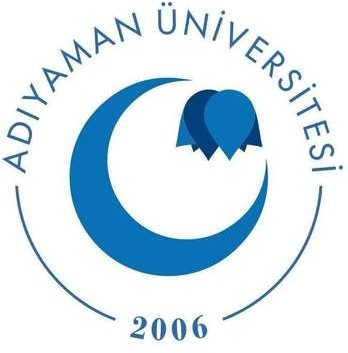 T.C. ADIYAMAN ÜNİVERSİTESİTIP FAKÜLTESİ 	      DÖNEM 1	Tel: (0416) 223 16 90Faks: (0416) 223 16 93Web: http://tipfakultesi.adiyaman.edu.trAdres: Siteler Mahallesi, Atatürk Bulvarı, No: 411 Adıyaman/TÜRKİYE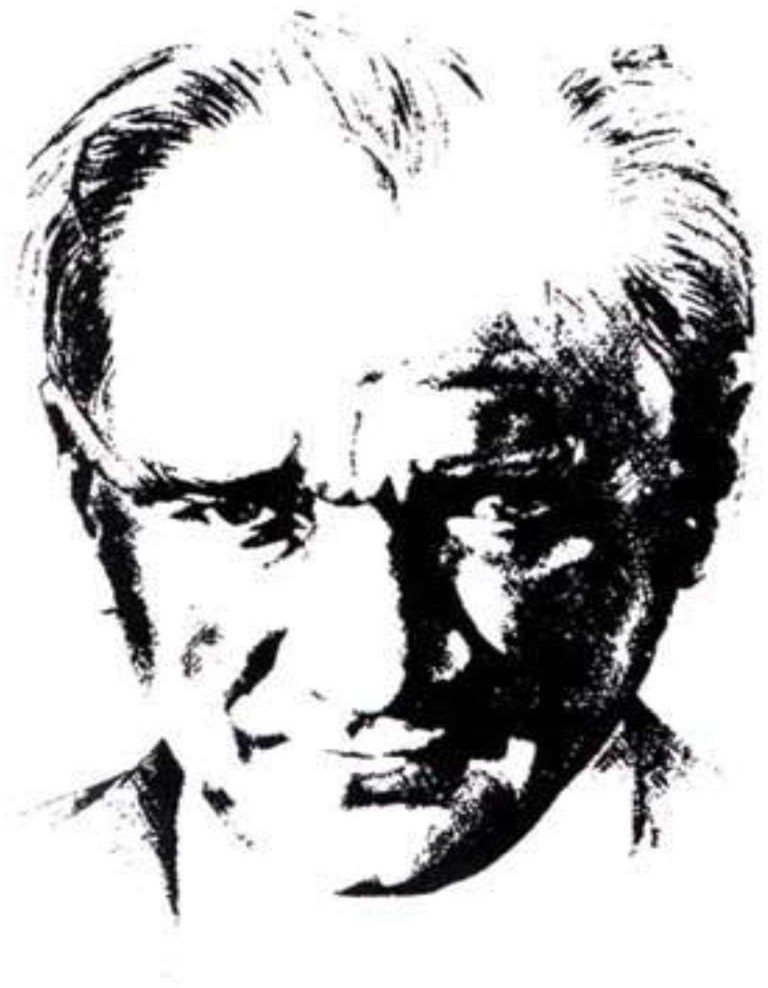 ATATÜRK’ÜN GENÇLİĞE HİTABESİEy Türk gençliği! Birinci vazifen; Türk istiklalini, Türk cumhuriyetini, ilelebet muhafaza ve müdafaa etmektir.Mevcudiyetinin ve istikbalinin yegâne temeli budur. Bu temel, senin en kıymetli hazinendir. İstikbalde dahi seni bu hazineden mahrum etmek isteyecek dâhilî ve haricî bedhahların olacaktır. Bir gün, istiklal ve cumhuriyeti müdafaa mecburiyetine düşersen, vazifeye atılmak için içinde bulunacağın vaziyetin imkân ve şeraitini düşünmeyeceksin. Bu imkân ve şerait, çok namüsait bir mahiyette tezahür edebilir. İstiklal ve cumhuriyetine kastedecek düşmanlar, bütün dünyada emsali görülmemiş bir galibiyetin mümessili olabilirler. Cebren ve hile ile aziz vatanın bütün kaleleri zapt edilmiş, bütün tersanelerine girilmiş, bütün orduları dağıtılmış ve memleketin her köşesi bilfiil işgal edilmiş olabilir. Bütün bu şeraitten daha elim ve daha vahim olmak üzere, memleketin dâhilinde iktidara sahip olanlar, gaflet ve dalalet ve hatta hıyanet içinde bulunabilirler. Hatta bu iktidar sahipleri, şahsi menfaatlerini müstevlilerin siyasi emelleriyle tevhit edebilirler. Millet, fakruzaruret içinde harap ve bitap düşmüş olabilir.Ey Türk istikbalinin evladı! İşte, bu ahval ve şerait içinde dahi vazifen, Türk istiklal ve cumhuriyetini kurtarmaktır. Muhtaç olduğun kudret, damarlarındaki asil kanda mevcuttur.Mustafa Kemal AtatürkHEKİMLİK ANDIHekimlik mesleği üyeleri arasına katıldığım şu anda hayatımı insanlık yolunda adayacağımı açıkça bildiriyor ve söz veriyorum,Hocalarıma, saygı ve gönül borcumu her zaman koruyacağıma,Sanatımı vicdanımın buyrukları doğrultusunda dikkat ve özenle yerine getireceğime, Hasta ve toplumun sağlığını baş görev sayacağıma,Benden hizmet bekleyen kimselerin sırlarına saygılı olacağıma ve onları saklayacağıma, Hekimlik mesleğinin onurunu ve temiz töresini sürdüreceğime,Meslektaşlarımı kardeş bileceğime, Din,Milliyet, Irk,Siyasi eğilim ya da toplumsal sınıf ayrımlarının görevimle hastam arasına girmesine izin vermeyeceğime,İnsan hayatına, kesinlikle saygı göstereceğime, Baskı altında kalsam bile,tıp bilgilerimiinsanlık değer ve yasalarına karşı kullanmayacağıma,Açıkça, özgürceve namusum üzerine and içerim. 	2023-2024 EĞİTİM-ÖĞRETİM YILI REHBERİ	ADIYAMAN  ÜNİVERSİTESİ TIP FAKÜLTESİ2023 – 2024 EĞİTİM-ÖĞRETİM YILI AKADEMİK TAKVİMİAmaçAdıyaman Üniversitesi Tıp Fakültesi Dönem 1 öğrencilerine; Hücre, doku, organ ve sistemlerin gelişim süreçleri, normal yapı ve işlevleri, doku ve organlar arasındaki etkileşimler, organların birbiri ile ilişkileri; makromoleküllerin yapısı, işlevi ve metabolizmaları; enfeksiyon hastalıklarına neden olan mikroorganizmaların yapısı ve özellikleri; klinik öğrenim döneminde görülecek olan hastalıkların anlaşılmasına temel oluşturan mekanizmalar; proje hazırlama teknikleri, literatür tarama, sunum hazırlama teknikleri konusunda bilgi; ayrıca hasta-hekim ilişkisinde temel beceriler ve tutumlar kazandırmaktır.Öğrenim Hedefleri A- Bilgi hedefleriHücre, doku, organ ve sistemlerin gelişim süreçlerini, normal yapı ve işlevlerini, doku ve  organlar arasındaki etkileşimleri, organların birbiri ile ilişkilerini tanımlar.Metabolik, humoral ve hücresel süreçleri tanımlar.Anatomik yapıları maket ve kadavrada tanır.Işık mikroskobik olarak doku ve organları tanır.Sistemlerdeki biyofizik mekaniğini kavrar.Makromoleküllerin yapısı, işlevi ve metabolizmalarını, organizmada oluşan biyolojik reaksiyonları tanımlar, biyokimyasal olayların sağlık ve hastalık sürecindeki durumunu açıklar.Enfeksiyon hastalıklarına neden olan mikroorganizmaların yapısını, özelliklerini ve tedavisini bilir.Tıbbi paraziter hastalıkları ve laboratuvara gelen materyale uygulanacak işlem sırasını bilir.Klinikte görülecek olan hastalıkların anlaşılmasına temel oluşturan mekanizmaları kavrar.Tıbbi terminolojiyi kavrar,Proje Hazırlama Teknikleri, Literatür Tarama, Sunum Hazırlama Tekniklerini öğrenir.Probleme Dayalı Öğrenim dersinde bir problemden yola çıkarak, problemin çözümü aşamasındaki gereksinim duyulan tüm bilgilerin öğrenilmesi ve problemin çözümünü kavrar.B- Beceri hedefleriHistoloji laboratuvarında doku örneklerinden preparat hazırlayıp değerlendirir.Enfeksiyon etkenlerinin laboratuvar tanı yöntemlerini bilir ve değerlendirir.Normal fizik muayene tekniklerini kullanır,Sağlık ile ilgili projeler hazırlayabilir.İngilizce tıbbi metinleri Türkçe’ye çevirir,C. Tutum hedefleriDoku ve organların arasındaki histolojik özelliklerin ayırımının farkında olur.Sistemler arasındaki etkileşimin farkında olur.Sistemleri kendi içlerinde bir bütün olarak algılamaya önem verir.Enfeksiyon hastalıklarına neden olan mikroorganizmalara karşı yaklaşım, korunma  önlemleri ve uygulamalarına önem verir.Tıbbi bir laboratuvarın gerektirdiği çalışma disiplinine uyar.El yıkama ve dezenfeksiyon kurallarını yaşamın her alanında uygulamaya önem verir,Hasta ve hasta yakınları ile hekim ilişkisini düzenleyen kurallara uyar.Hasta ve hasta yakınları ile sağlıklı iletişim kurmaya önem verir.İnsan yaşamını ve sağlığını korumanın temel görevlerden birisinin olduğunu kavrar.Bilimsel düşünce ve eleştirel sorgulayıcı yaklaşım dikkate alınarak bunların Tıp alanında       yürürken kendisine ışık tutacağını kavrar.Güncel bilgi kaynaklarını edinmenin ve bunlara göre kendisini geliştirmesinin bir meslekisorumluluk olduğunu özümser.Tıp disiplini, mesleki ve etik uygulamaların farkında olur.Ekip çalışmasına dikkat eder, paylaşımcı davranış sergileDÖNEM IANABİLİM DALLARIDERS İÇERİKLERİTEMEL TIP BİLİMLERİ I. DERS KURULUANABİLİM DALLARI DERS İÇERİKLERİTEMEL TIP BİLİMLERİII. DERS KURULUANABİLİM DALLARIDERS İÇERİKLERİ                                                                           1. YARIYIL BAŞLAMA                                                                                   I. DERS KURULUDÖNEM IEĞİTİM-ÖĞRETİM SORUMLULULARIDÖNEM IEĞİTİM-ÖĞRETİM SORUMLULULARIDEKANProf. Dr. Mehmet KELLEŞDEKAN YARD. (Eğitimden Sorumlu)Prof. Dr. Haydar BAĞIŞBAŞKOORDİNATÖRProf. Dr. Mehmet Reşat ÖZERCANBAŞKOORDİNATÖR YARD.Doç. Dr. Önder YUMRUTAŞDÖNEM I KOORDİNATÖRÜDoç. Dr. Ebru ANNAÇDÖNEM I KOORDİNATÖR YARD.Dr. Öğr. Üyesi Muhittin ÖNDERCİDÖNEM I ÖĞRETİM ÜYE VE GÖREVLİLERİDÖNEM I ÖĞRETİM ÜYE VE GÖREVLİLERİAnabilim DalıÖğretim Üyesi/ Öğretim Görevlisi/ Araştırma Görevlisi/Uzman/ AsistanAnatomiProf. Dr. Ali AYDIN(Anabilim Dalı Başkanı)Prof. Dr. Davut ÖZBAĞDoç. Dr. Zümrüt DOĞAN Dr. Öğr. Üyesi Gülru ESENDr. Öğr. Üyesi Esra AKKUŞ YETKİN  Arş. Gör. Seda ÇETİNArş. Gör. Büşra ZENCİRCİArş. Gör. Rabiya Rüya GÜRLERArş. Gör. Tuğba Berfin DİKİCİBiyofizikDoç. Dr. Celal GÜVEN (Anabilim Dalı Başkanı)FizyolojiProf. Dr. Eylem TAŞKIN GÜVEN (Anabilim Dalı Başkanı)Dr. Öğr. Üyesi Seval MÜSÜROĞLU Dr. Öğr. Üyesi Gülsün MEMİDr. Öğr. Üyesi Abdullah KARADAĞDr. Öğr. Üyesi Beytullah ÖZKAYAArş. Gör. Yücehan YILMAZHistoloji ve EmbriyolojiDoç. Dr. Ebru ANNAÇ (Anabilim Dalı Başkanı)Dr. Öğr. Üyesi Elfide Gizem BAKIRHANDr. Öğr. Üyesi Ahmet TÜRKDr. Öğr. Üyesi Betül YALÇINBiyoistatistik ve Tıp Bilişimi Anabilim DalıDoç. Dr. Fatih ÜÇKARDEŞ (Anabilim Dalı Başkanı)Tıbbi BiyokimyaDoç. Dr. Gürkan ÇIKIM (Anabilim Dalı Başkanı)Doç. Dr. Zeynep AKSUNGURDr. Öğr. Üyesi Muhittin ÖNDERCİ Dr. Öğr. Üyesi Solmaz SUSAMTıbbi MikrobiyolojiProf. Dr. Gülnur TARHAN (Anabilim Dalı Başkanı)Prof. Dr. Tuncay ÇELİK Doç. Dr. Sadık AKGÜN Arş. Gör. Funda ŞAHİNTıbbi BiyolojiProf. Dr. Deniz T. KORKMAZ (Anabilim Dalı Başkanı)Doç. Dr. Önder YUMRUTAŞDoç. Dr. Yusuf ÖZAYDoç. Dr. İbrahim BOZGEYİKPsikiyatri Prof. Dr. Behice HAN ALMIŞ (Anabilim Dalı Başkanı)Doç.Dr. Atilla TEKİNDoç. Dr. Oğuzhan BEKİR EĞİLMEZ Dr. Öğr. Üyesi Şeyma SEHLİKOĞLUDr. Öğr. Üyesi Yaşar KAPICIArş. Gör. Dr. Elif BALTACIArş. Gör. Dr. Günnur HAKYEMEZArş. Gör. Dr. Esra GÖÇERArş. Gör. Dr. Zeynep İNCETıbbi Genetik Prof. Dr. Haydar BAĞIŞ (Anabilim Dalı Başkanı)Dr. Öğr. Üyesi Muhammer Özgür ÇEVİKAcil TıpDoç. Dr. Kasım TURGUT (Anabilim Dalı Başkanı)Doç. Dr. Umut GÜLAÇTIDoç. Dr. İrfan AYDINDoç. Dr. Erdal YAVUZArş. Gör. Dr. Cihad SÖNMEZArş. Gör. Dr. Oğuzhan ÖZCANArş. Gör. Dr. Mustafa GÜRBÜZTıbbi PatolojiProf. Dr. Reşat ÖZERCAN (Anabilim Dalı Başkanı)KOORDİNATÖRLER VE DERS KURULU / STAJ SORUMLU ÖĞRETİM ÜYELERİKOORDİNATÖRLER VE DERS KURULU / STAJ SORUMLU ÖĞRETİM ÜYELERİBaşkoordinatörProf. Dr. Mehmet Reşat ÖZERCANBaşkoordinatör Yard.Doç.Dr. Önder YUMRUTAŞDönem I KoordinatörüDoç. Dr. Ebru ANNAÇ Dönem I Koordinatör Yard.Dr. Öğr. Üyesi Muhittin ÖNDERCİDönem II KoordinatörüDoç. Dr. Zümrüt DOĞANDönem II Koordinatör Yard.Doç. Dr. Yusuf ÖZAYDönem III KoordinatörüDoç. Dr. Ali PARLARDönem III Koordinatör Yard.Dr. Öğr. Üyesi Esra AKKUŞ YETKİNDönem IV KoordinatörüProf. Dr. Ramazan ULUDönem IV Koordinatör Yard.Dr.Öğr.Üyesi Nezir YILMAZDönem V KoordinatörüDoç. Dr. Ercan ÇİLDönem V Koordinatör Yard.Dr.Öğr.Üyesi Şeyma ŞEHLİKOĞLUDönem VI KoordinatörüProf. Dr. Hamit Sinan HATİPOĞLUDönem VI Koordinatör Yard.Doç. Dr. Ferit KAYAYurtdışından veya Yabancı Uyruklu Öğrenci Kabul TakvimiBAŞLAMA TARİHİBİTİŞ TARİHİYurtdışından veya Yabancı Uyruklu Öğrencilerin Başvuru Tarihleri  Adıyaman Üniversitesi 2023-2024 Eğitim-Öğretim yılı akademik takviminde belirtilen tarihler geçerlidirAdıyaman Üniversitesi 2023-2024 Eğitim-Öğretim yılı akademik takviminde belirtilen tarihler geçerlidirDeğerlendirme Sonuçlarının (Asil Adaylar) İlan TarihiAdıyaman Üniversitesi 2023-2024 Eğitim-Öğretim yılı akademik takviminde belirtilen tarihler geçerlidirAdıyaman Üniversitesi 2023-2024 Eğitim-Öğretim yılı akademik takviminde belirtilen tarihler geçerlidirYurtdışından veya Yabancı Uyruklu Öğrencilerin (Asil Adaylar) Kayıt Tarihleri Adıyaman Üniversitesi 2023-2024 Eğitim-Öğretim yılı akademik takviminde belirtilen tarihler geçerlidirAdıyaman Üniversitesi 2023-2024 Eğitim-Öğretim yılı akademik takviminde belirtilen tarihler geçerlidirYurtdışından veya Yabancı Uyruklu Yedek Aday Listesinin İlan TarihiAdıyaman Üniversitesi 2023-2024 Eğitim-Öğretim yılı akademik takviminde belirtilen tarihler geçerlidirAdıyaman Üniversitesi 2023-2024 Eğitim-Öğretim yılı akademik takviminde belirtilen tarihler geçerlidirYurtdışından veya Yabancı Uyruklu Öğrencilerin (Yedek Adaylar) Kayıt TarihleriAdıyaman Üniversitesi 2023-2024 Eğitim-Öğretim yılı akademik takviminde belirtilen tarihler geçerlidirAdıyaman Üniversitesi 2023-2024 Eğitim-Öğretim yılı akademik takviminde belirtilen tarihler geçerlidirYurtdışından veya Yabancı Uyruklu Öğrenciler İçin Türkçe Düzey Belirleme
 SınavıAdıyaman Üniversitesi 2023-2024 Eğitim-Öğretim yılı akademik takviminde belirtilen tarihler geçerlidirAdıyaman Üniversitesi 2023-2024 Eğitim-Öğretim yılı akademik takviminde belirtilen tarihler geçerlidirYatay Geçiş (Kurumlararası-Kurum içi), Çift Anadal ve Yandal Başvuru Tarihleri Merkezi Yerleştirme Puanıyla Yatay Geçiş Başvuru Tarihleri (Ek-Madde 1'e göre)Adıyaman Üniversitesi 2023-2024 Eğitim-Öğretim yılı akademik takviminde belirtilen tarihler geçerlidirAdıyaman Üniversitesi 2023-2024 Eğitim-Öğretim yılı akademik takviminde belirtilen tarihler geçerlidirYatay Geçiş (Kurumlararası-Kurum içi), Çift Anadal ve Yandal Başvuru Sonuçlarının ÖİDB'ye İletilmesi Merkezi Yerleştirme Puanıyla Yatay Geçiş Başvuru Sonuçlarının ilgili Birimlerden ÖİDB'ye İletilmesi  Adıyaman Üniversitesi 2023-2024 Eğitim-Öğretim yılı akademik takviminde belirtilen tarihler geçerlidirAdıyaman Üniversitesi 2023-2024 Eğitim-Öğretim yılı akademik takviminde belirtilen tarihler geçerlidirYatay Geçiş (Kurumlararası-Kurum içi, Çift Anadal ve Yandal'a Kabul Edilen Öğrencilerin Kayıt Tarihleri Merkezi Yerleştirme Puanıyla Yatay Geçiş'i Kabul Edilen Öğrencilerin Asil Kayıt Tarihleri (Ek-Madde 1'e göre)Adıyaman Üniversitesi 2023-2024 Eğitim-Öğretim yılı akademik takviminde belirtilen tarihler geçerlidirAdıyaman Üniversitesi 2023-2024 Eğitim-Öğretim yılı akademik takviminde belirtilen tarihler geçerlidirMerkezi Yerleştirme Puanıyla Yatay Geçiş'i Kabul Edilen Yedek Öğrencilerin İlan Edilmesi ve  Kayıt Tarihleri (Ek-Madde 1'e göre)Adıyaman Üniversitesi 2023-2024 Eğitim-Öğretim yılı akademik takviminde belirtilen tarihler geçerlidirAdıyaman Üniversitesi 2023-2024 Eğitim-Öğretim yılı akademik takviminde belirtilen tarihler geçerlidir2023ÖSYS Sonucu Yerleşen Öğrenciler için E-Devlet Üzerinden Kesin Kayıt TarihleriAdıyaman Üniversitesi2023-2024 Eğitim-Öğretim yılı akademik takviminde belirtilen tarihler geçerlidirAdıyaman Üniversitesi2023-2024 Eğitim-Öğretim yılı akademik takviminde belirtilen tarihler geçerlidirOtomasyon Sistemi Üzerinden Bölümlerce, ilgili Döneme Ait Derslerin Açılması, Öğretim Elemanlarının Atanması, Ders Programı, Derslik Tanımlama, Seçmeli Ders Kontenjanlarının Belirlenmesi  Adıyaman Üniversitesi2023-2024 Eğitim-Öğretim yılı akademik takviminde belirtilen tarihler geçerlidirAdıyaman Üniversitesi2023-2024 Eğitim-Öğretim yılı akademik takviminde belirtilen tarihler geçerlidirDÖNEM IDÖNEM IDÖNEM IYeni Kayıt Yaptıran Öğrencilere Bölümlerce Akademik Danışman AtanmasıAdıyaman Üniversitesi2023-2024 Eğitim-Öğretim yılı akademik takviminde belirtilen tarihler geçerlidirAdıyaman Üniversitesi2023-2024 Eğitim-Öğretim yılı akademik takviminde belirtilen tarihler geçerlidirKayıt Yenileme, Katkı Payı/ Öğrenim ücretlerinin I. Taksitinin ÖdenmesiAdıyaman Üniversitesi2023-2024 Eğitim-Öğretim yılı akademik takviminde belirtilen tarihler geçerlidirAdıyaman Üniversitesi2023-2024 Eğitim-Öğretim yılı akademik takviminde belirtilen tarihler geçerlidirKayıt YenilemeAdıyaman Üniversitesi2023-2024 Eğitim-Öğretim yılı akademik takviminde belirtilen tarihler geçerlidirAdıyaman Üniversitesi2023-2024 Eğitim-Öğretim yılı akademik takviminde belirtilen tarihler geçerlidirDanışman OnayıAdıyaman Üniversitesi2023-2024 Eğitim-Öğretim yılı akademik takviminde belirtilen tarihler geçerlidirAdıyaman Üniversitesi2023-2024 Eğitim-Öğretim yılı akademik takviminde belirtilen tarihler geçerlidirGüz Yarıyılı Seçmeli Ders KaydıAdıyaman Üniversitesi2023-2024 Eğitim-Öğretim yılı akademik takviminde belirtilen tarihler geçerlidirAdıyaman Üniversitesi2023-2024 Eğitim-Öğretim yılı akademik takviminde belirtilen tarihler geçerlidirGüz Yarıyılı Derslerin Başlaması/Sona Ermesi02.10.202319.01.2024Yarıyıl Tatili22.01.202402.02.2024Bahar Yarıyılı Derslerin Başlaması/Sona Ermesi05.02.202424.05.2024Final Sınavları12.06.2024 (pratik-teorik)12.06.2024 (pratik-teorik)Bütünleme Sınavları04.07.2024 (pratik-teorik)04.07.2024 (pratik-teorik)DÖNEM I AKADEMİK TAKVİMİDÖNEM I AKADEMİK TAKVİMİTarihI. Yarıyıl Derslerinin Başlaması02.10.2023I. Yarıyıl Derslerinin Sona Ermesi19.01.2024I. Yarıyıl Tatili22.01.2024- 02.02.2024II. Yarıyıl Derslerinin Başlaması05.02.2024II. Yarıyıl Derslerinin Sona Ermesi24.05.2024Ders Kurulları NoDers Kurulu AdıDers SüresiDers SüresiDers Kurulları NoDers Kurulu AdıBaşlangıçTarihBitişTarihiI. KURULTEMEL TIP BİLİMLERİ I. KURUL02.10.202324.10.2023II. KURULTEMEL TIP BİLİMLERİ II. KURUL27.10.202319.01.2024III. KURULTEMEL TIP BİLİMLERİ III. KURUL05.02.202429.03.2024IV. KURULTEMEL TIP BİLİMLERİ IV. KURUL01.04.202424.05.2024KURULLARA AİT TÜM DERSLER VE SAATLERİKURULLARA AİT TÜM DERSLER VE SAATLERİKURULLARA AİT TÜM DERSLER VE SAATLERİKURULLARA AİT TÜM DERSLER VE SAATLERİKURULLARA AİT TÜM DERSLER VE SAATLERİKURULLARA AİT TÜM DERSLER VE SAATLERİSıra NoDers KoduDers AdıYıllık Ders Sayısı (Saat)Yıllık Ders Sayısı (Saat)Yıllık Ders Sayısı (Saat)Sıra NoDers KoduDers AdıTeorikPratikToplam1Dönem amaç ve hedefleri2022Anatomi2624503Biyofizik564604Fizyoloji140145Histoloji ve Emb.161176Tıbbi Biyokimya10221047Tıbbi Biyoloji7812908Tıbbi Mikrobiyoloji5510659Tıbbi Genetik3303310Davranış Bil. ve İlt. Bec.2002011Tıbbi Beceri ve İlk Yardım8122012Tıp Tarihi ve Etik1601614Biyoistatistiğe giriş3803815Terminoloji808ARA TOPLAMARA TOPLAMARA TOPLAM47265537BİYOFİZİKBİYOFİZİKBİYOFİZİKBİYOFİZİKBİYOFİZİKBİYOFİZİKBİYOFİZİKBİYOFİZİKBİYOFİZİKBİYOFİZİKDERSİN KODUDERSİN KONUSUÖĞRETİM ÜYESİUnvan /Adı-SoyadıTeorikDers SaatiTeorikDers SaatiPratikDers SaatiPratikDers SaatiToplamToplamBiyofiziğe Giriş Doç. Dr. Celal GÜVEN220022BiyomekanikDoç. Dr. Celal GÜVEN220022Biyomoleküler Sistemlerde Etkileşimler (Enerji)Doç. Dr. Celal GÜVEN330033Biyofizik Sistemlerde Termodinamik ve EnerjetikleriDoç. Dr. Celal GÜVEN330033Biyomoleküler Sistemlerde Enerji AktarımıDoç. Dr. Celal GÜVEN220022Biyofizikte ElektrikDoç. Dr. Celal GÜVEN440044Elektrik Akımının Canlı Dokuya EtkisiDoç. Dr. Celal GÜVEN220022TOPLAMTOPLAMTOPLAMTOPLAM1818001818BİYOİSTATİSTİKBİYOİSTATİSTİKBİYOİSTATİSTİKBİYOİSTATİSTİKBİYOİSTATİSTİKBİYOİSTATİSTİKDERSİNKODUDERSİN KONUSUÖĞRETİM ÜYESİUnvan /Adı-SoyadıTeorikDers SaatiPratikDers SaatiToplam Tarihçesi Temel Kavramlar: Veri tipleri ve Ölçek türleriDoç. Dr. Fatih ÜÇKARDEŞ202Nitel ölçekte Tablo ve grafik türleri Doç. Dr. Fatih ÜÇKARDEŞ202Nicel ölçekte Tablo ve grafik türleri Doç. Dr. Fatih ÜÇKARDEŞ202Tanımlayıcı istatistikler; Yer ölçüleriDoç. Dr. Fatih ÜÇKARDEŞ202Tanımlayıcı istatistikler; Dağılış ölçüleri Doç. Dr. Fatih ÜÇKARDEŞ202TOPLAMTOPLAMTOPLAM1010DAVRANIŞ BİLİMLERİDAVRANIŞ BİLİMLERİDAVRANIŞ BİLİMLERİDAVRANIŞ BİLİMLERİDAVRANIŞ BİLİMLERİDAVRANIŞ BİLİMLERİDAVRANIŞ BİLİMLERİDAVRANIŞ BİLİMLERİDAVRANIŞ BİLİMLERİDAVRANIŞ BİLİMLERİDAVRANIŞ BİLİMLERİDERSİN KODUDERSİN KONUSUÖĞRETİM ÜYESİUnvan /Adı-SoyadıTeorikDers SaatiTeorikDers SaatiPratikDers SaatiPratikDers SaatiToplamToplamİletişim NedirDr. Öğr .Üyesi Yaşar KAPICI220022Temel İletişim BecerileriDr. Öğr. Üyesi Yaşar KAPICI220022İletişimin EngelleriDr. Öğr .Üyesi Yaşar KAPICI220022Davranış Bilimlerinin GelişimiDoç. Dr  Oğuzhan B. EGİLMEZ220022Zeka KavramıDoç. Dr  Oğuzhan B. EGİLMEZ220022KişilikDr. Öğr. Üyesi Şeyma SEHLİKOĞLU220022ÖğrenmeDr. Öğr. Üyesi Şeyma SEHLİKOĞLU220022DuygularDr. Öğr. Üyesi Şeyma SEHLİKOĞLU220022BellekDoç. Dr. Atilla TEKİN220022Gelişim DönemleriDoç. Dr..Atilla TEKİN220022                                                                                                                                                                 TOPLAM                                                                                                                                                                 TOPLAM                                                                                                                                                                 TOPLAM                                                                                                                                                                 TOPLAM20202020TIBBİ BİYOLOJİTIBBİ BİYOLOJİTIBBİ BİYOLOJİTIBBİ BİYOLOJİTIBBİ BİYOLOJİTIBBİ BİYOLOJİDERSİN KODUDERSİN KONUSUÖĞRETİM ÜYESİUnvan /Adı-SoyadıTeorikDers SaatiPratikDers SaatiToplamHücrelerin kökeni ve evrimiProf.  Dr. Deniz T. KORKMAZ202Lab: Laboratuvar Aletleri ve mikroskobunkullanımı, canlı hücre örneklerinin incelenmesiAnabilim dalı öğretim üyeleri02      2Prokaryotik-ökaryotik hücreler ve özellikleriProf.  Dr. Deniz T. KORKMAZ302Lab: Hayvansal ve Bitkisel Tek HücreliCanlıların İncelenmesiAnabilim dalı öğretim üyeleri022Hücrenin biyomoleküler yapıtaşlarıDoç. Dr. İbrahim BOZGEYİK302Hücre membranıDoç. Dr. İbrahim BOZGEYİK302Hücrenin yüzeysel farklılaşmalarıProf.  Dr. Deniz T. KORKMAZ202Hücre zarında madde taşınmasıDoç. Dr. Önder YUMRUTAŞ302Lab: Difüzyon, osmoz, plazmoliz, deplazmolizAnabilim dalı öğretim üyeleri022Hücre iskeletinin yapısıDoç. Dr. Yusuf ÖZAY402Organeller: Endoplazmik retikulum, golgi, lizozom ve peroksizomDoç. Dr. Yusuf ÖZAY302Organeller: Mitokondri, nükleus, nükleolus, ribozom ve sentriyollerDoç. Dr. Yusuf ÖZAY302Hücre organelleri ile ilgili hastalıklarDoç. Dr. Yusuf ÖZAY404                                                                                                                                                                    TOPLAM                                                                                                                                                                    TOPLAM                                                                                                                                                                    TOPLAM30636TIP TARİHİ VE ETİKTIP TARİHİ VE ETİKTIP TARİHİ VE ETİKTIP TARİHİ VE ETİKTIP TARİHİ VE ETİKTIP TARİHİ VE ETİKTIP TARİHİ VE ETİKTIP TARİHİ VE ETİKTIP TARİHİ VE ETİKTIP TARİHİ VE ETİKDERSİN KODUDERSİN KONUSUÖĞRETİM ÜYESİUnvan /Adı-SoyadıTeorikDers SaatiTeorikDers SaatiPratikDers SaatiPratikDers SaatiToplamToplamTarih Öncesinde TıpProf. Dr. Mehmet Reşat ÖZERCAN220022İlk Çağda İslam TıbbıProf. Dr. Mehmet Reşat ÖZERCAN220022Orta Çağda İslam TıbbıProf. Dr. Mehmet Reşat ÖZERCAN220022Rönesans TıbbıProf. Dr. Mehmet Reşat ÖZERCAN110011Selçuklu ve Osmanlı Tıbbı,Prof. Dr. Mehmet Reşat ÖZERCAN22002217. ve 18. Yüzyıllarda Tıbbın GelişimiProf. Dr. Mehmet Reşat ÖZERCAN22002219. ve 20. Yüzyıllarda Tıbbın GelişimiProf. Dr. Mehmet Reşat ÖZERCAN220022Hasta HaklarıProf. Dr. Mehmet Reşat ÖZERCAN330033                                                                                                                                                                    TOPLAM                                                                                                                                                                    TOPLAM                                                                                                                                                                    TOPLAM                                                                                                                                                                    TOPLAM1616001616                                                               TIBBİ BİYOKİMYA                                                                TIBBİ BİYOKİMYA                                                                TIBBİ BİYOKİMYA                                                                TIBBİ BİYOKİMYA                                                                TIBBİ BİYOKİMYA                                                                TIBBİ BİYOKİMYA DERSİN KODUDERSİN KONUSUÖĞRETİM ÜYESİUnvan /Adı-SoyadıTeorik Ders SaatiPratik DersSaatiTop lam Giriş, Atomun yapısı, kimyasal bağlarDr. Öğr. Üyesi Muhittin ÖNDERCİ202Su. Çözünürlük, Asitler ve BazlarDr. Öğr. Üyesi Solmaz SUSAM202Zayıf Asitler. Zayıf Bazlar. Ph ve TamponlarDr. Öğr. Üyesi Muhittin ÖNDERCİ202Organik Kimyaya Giriş ve Fonksiyonel GruplarDr. Öğr. Üyesi Solmaz SUSAM202Karbonhidratlar: Monosakkaridlerin YapılarıDoç. Dr.  Zeynep AKSUNGUR202Polisakkaritler: Yapı ve FonksiyonlarDoç. Dr. Zeynep AKSUNGUR202Amino Asitler: Sınıf. ve Kimyasal YapılarıDr. Öğr. Üyesi Muhittin ÖNDERCİ202Amino Asitler: Fiziksel-Kim. Özellikleri.Dr. Öğr. Üyesi Muhittin ÖNDERCİ202Peptid Bağı. Peptidler ve PolipeptidlerDr. Öğr. Üyesi Muhittin ÖNDERCİ202Proteinlerin Yap. Yapı Analiz. ve ProteomikDr. Öğr. Üyesi Muhittin ÖNDERCİ202Lipidlerin Kimyasal Yapılan ve FonksiyonlarıDoç. Dr. Gürkan ÇIKIM202Nükleotidler, Kimyasal Yapıları ve fonksiyonlarıDr. Öğr. Üyesi Solmaz SUSAM202LAB: Biyokimya. Lab. Güvenliği ve Malz. TanıtımıDoç. Dr. Zeynep AKSUNGUR022TOPLAMTOPLAMTOPLAM24226TERMİNOLOJİTERMİNOLOJİTERMİNOLOJİTERMİNOLOJİTERMİNOLOJİTERMİNOLOJİTERMİNOLOJİTERMİNOLOJİTERMİNOLOJİTERMİNOLOJİDERSİN KODUDERSİN KONUSUÖĞRETİM ÜYESİUnvan /Adı-SoyadıTeorik Ders SaatiTeorik Ders SaatiPratikDers SaatiPratikDers SaatiToplamToplamTerminoloji: Tıbbi Terminolojiye Giriş, Tıbbi Erimlerin Oluşumundaki Temel İlkelerDr. Öğr. Üyesi Esra AKKUŞ YETKİN220022Terminoloji: İsim tamlamaları, Sıfatlar, Numeralia (Sayılar)Dr. Öğr. Üyesi Esra AKKUŞ YETKİN220022Terminoloji: Önekler ve Soneklerin Tıbbi Terminolojideki YeriDr. Öğr. Üyesi Esra AKKUŞ YETKİN220022Terminoloji: Sistemlere İlişkin Terimler, Klinik TerimlerDr. Öğr. Üyesi Esra AKKUŞ YETKİN220022                                                                                                                                                                    TOPLAM                                                                                                                                                                    TOPLAM                                                                                                                                                                    TOPLAM                                                                                                                                                                    TOPLAM8800     8     8ANATOMİANATOMİANATOMİANATOMİANATOMİANATOMİDERSİN KODUDERSİN KONUSUÖĞRETİM ÜYESİUnvan /Adı-SoyadıTeorik Ders SaatiPratikDers SaatiToplamAnatomiye Giriş, Anatomi TerminolojisiProf. Dr. Davut ÖZBAĞ202Kemikler Hakkında Genel Bilgiler, Üst Ekstremite KemikleriDoç. Dr. Zümrüt DOĞAN202Üst Ekstremite KemikleriProf. Dr. Ali AYDIN202Üst Ekstremite KemikleriAnabilim Dalı Öğretim Elemanları022Columna Vertabralis, Costalar ve SternumDr. Öğr. Üyesi Esra AKKUŞ YETKİN202Columna Vertabralis, Costalar ve SternumAnabilim Dalı Öğretim Elemanları022Alt Ekstremite KemikleriDr. Öğr. Üyesi Gülru ESEN303Alt Ekstremite KemikleriAnabilim Dalı Öğretim Elemanları022Genel ÇalışmaAnabilim Dalı Öğretim Elemanları022                                                                                                                                                                    TOPLAM                                                                                                                                                                    TOPLAM                                                                                                                                                                    TOPLAM11819BİYOİSTATİSTİKBİYOİSTATİSTİKBİYOİSTATİSTİKBİYOİSTATİSTİKBİYOİSTATİSTİKBİYOİSTATİSTİKDERSİNKODUDERSİN KONUSUÖĞRETİM ÜYESİUnvan /Adı-SoyadıTeorikDers SaatiPratikDers SaatiToplamİstatistikte Dağılışlar; normal ve standart normal dağılımDoç. Dr. Fatih ÜÇKARDEŞ202Hipotez ve ilgili kavramlarDoç. Dr. Fatih ÜÇKARDEŞ202Parametrik testlere giriş- Tek örnek t ve z testiDoç. Dr. Fatih ÜÇKARDEŞ303Bağımsız İki örnek t ve z testiDoç. Dr. Fatih ÜÇKARDEŞ303Eşleştirilmiş iki grup için t testiDoç. Dr. Fatih ÜÇKARDEŞ202TOPLAMTOPLAMTOPLAM120       12BİYOFİZİKBİYOFİZİKBİYOFİZİKBİYOFİZİKBİYOFİZİKBİYOFİZİKBİYOFİZİKBİYOFİZİKBİYOFİZİKBİYOFİZİKDERSİN KODUDERSİN KONUSUÖĞRETİM ÜYESİUnvan /Adı-SoyadıTeorikDers SaatiTeorikDers SaatiPratikDers SaatiPratikDers SaatiToplamToplamHücre Zarı Madde Taşınımı ve Dinlenim Zar PotansiyeliDoç. Dr. Celal GÜVEN110011Hücre İçi Elektriksel Ortam, Sulu ÇözeltilerDoç. Dr. Celal GÜVEN110011Suyun biyofiziksel özellikleriDoç. Dr. Celal GÜVEN110011Tampon Sistemleri ve pH ÖnemiDoç. Dr. Celal GÜVEN110011Madde ve enerji taşınımı yolları ve yasalarıDoç. Dr. Celal GÜVEN220022ATP ve Kimyasal Enerji Transferi, Oksitlenme Ve İndirgenme MekanizmalarıDoç. Dr. Celal GÜVEN220022Hücre Solunumu, ATP’ Nin Mitokondride Aerobik Oluşum BioenerjetiğiDoç. Dr. Celal GÜVEN220022Hücrelerde Elektriksel AktivasyonDoç. Dr. Celal GÜVEN220022Uyarılabilirlik ve İletim Hızına Etki Eden FaktörlerDoç. Dr. Celal GÜVEN110011Aksiyon Potansiyeli ve İyon KanallarıDoç. Dr. Celal GÜVEN220022İyon Kanalları ve HastalıklarDoç. Dr. Celal GÜVEN110011Mekanik İşin Moleküler MakanizmasıDoç. Dr. Celal GÜVEN220022TOPLAMTOPLAMTOPLAMTOPLAM1818001818TIBBİ BİYOLOJİTIBBİ BİYOLOJİTIBBİ BİYOLOJİTIBBİ BİYOLOJİTIBBİ BİYOLOJİTIBBİ BİYOLOJİTIBBİ BİYOLOJİDERSİN KODUDERSİN KONUSUÖĞRETİM ÜYESİUnvan /Adı-SoyadıTeorikDers SaatiTeorikDers SaatiPratikDers SaatiToplamHücre sinyal iletimi prensipleri vemekanizmalarıDoç. Dr. Yusuf ÖZAY4404Hücre Bölünmeleri: Mitoz ve mayoz bölünmelerProf. Dr. Deniz T. KORKMAZ2202Lab: Mitoz bölünmenin deneysel incelenmesiAnabilim dalı öğretim üyeleri0022Hücre döngüsü ve kontrol noktalarıProf. Dr. Deniz T. KORKMAZ2202DNA'nın moleküler yapısı,özellikleri ve çeşitleriProf. Dr. Deniz T. KORKMAZ2202DNA'nın replikasyonuProf. Dr. Deniz T. KORKMAZ2202Lab: DNA izolasyonu ve elektroforeziAnabilim dalı öğretim üyeleri0022MutasyonlarDoç. Dr. Önder YUMRUTAŞ3303DNA tamir mekanizmalarıDoç. Dr. Önder YUMRUTAŞ3302Ökaryotik gen yapısı ve kromozomal organizasyonuDoç. Dr. Önder YUMRUTAŞ2202RNA'nın yapısı, görevleri ve çeşitleri, RNA transkripsiyonuDoç. Dr. İbrahim BOZGEYİK4404RNA'nın modifikasyonlarıDoç. Dr. İbrahim BOZGEYİK2202Gen ekspresyonunun kontrolüDoç. Dr. Önder YUMRUTAŞ2202Protein sentezi, işlenmesi, düzenlenmesi veyıkımıDoç. Dr. Önder YUMRUTAŞ4404                                                                                                                                                                    TOPLAM                                                                                                                                                                    TOPLAM                                                                                                                                                                    TOPLAM                                                                                                                                                                    TOPLAM32435TIBBİ BİYOKİMYATIBBİ BİYOKİMYATIBBİ BİYOKİMYATIBBİ BİYOKİMYATIBBİ BİYOKİMYATIBBİ BİYOKİMYATIBBİ BİYOKİMYATIBBİ BİYOKİMYATIBBİ BİYOKİMYADERSİN KODUDERSİN KONUSUÖĞRETİM ÜYESİUnvan /Adı-SoyadıTeorikDers SaatiTeorikDers SaatiPratikDers SaatiPratikDers SaatiToplamEnzimlerin Yapı ve FonksiyonlarıDr. Öğr. Üyesi Muhittin ÖNDERCİ22002Enzimatık Tepkime Hızını Etk. FaktörlerDr. Öğr. Üyesi Muhittin ÖNDERCİ22002Koenzim ve KofaktörlerDr. Öğr. Üyesi Muhittin ÖNDERCİ22002Enzim İnhibisyonuDr. Öğr. Üyesi Muhittin ÖNDERCİ22002Allosterik EnzimlerDr. Öğr. Üyesi Muhittin ÖNDERCİ22        0        02Vitaminlerin Yapı ve Fonksiyonları-1Doç. Dr. Gürkan ÇIKIM22       0       02Vitaminlerin Yapı ve Fonksiyonları-2Doç. Dr. Gürkan ÇIKIM22002Eser Elementler-1Doç Dr. Gürkan ÇIKIM22002Eser Elementler-2Doç Dr. Gürkan ÇIKIM22002                                                                                                                                                                    TOPLAM                                                                                                                                                                    TOPLAM                                                                                                                                                                    TOPLAM                                                                                                                                                                    TOPLAM181818TIBBİ MİKROBİYOLOJİTIBBİ MİKROBİYOLOJİTIBBİ MİKROBİYOLOJİTIBBİ MİKROBİYOLOJİTIBBİ MİKROBİYOLOJİTIBBİ MİKROBİYOLOJİDERSİN KODUDERSİN KONUSUÖĞRETİM ÜYESİUnvan /Adı-SoyadıTeorikDers SaatiPratikDers SaatiToplamMikrobiyolojiye Giriş Ve Temel TerimlerProf.Dr.Gülnur TARHAN202Bakterilerin Yapısı ve SınıflandırılmasıProf.Dr.Gülnur TARHAN202Tıbbi Mikrobiyoloji Laboratuvarında Kullanılan Araç ve Gereçler, Mikroskop kullanma, Biyolojik maddelerle çalışma ilkeleriTüm Anabilim Dalı Öğretim Üyeleri123Boyama Yöntemleri ve Mikroskopi Tüm Anabilim Dalı Öğretim Üyeleri022Virusların ve Mantarların Yapısı, Sınıflandırılması ve Replikasyonu Doç.Dr.Sadık AKGÜN200Mikroorganizmaların Metabolizması, Üretilmesi Ve Tanımlanması Doç.Dr.Sadık AKGÜN202Kültür Ekimi, Koloni morfolojisi  Tüm Anabilim Dalı Öğretim Üyeleri022Mikroorganizma Genetiği Ve Genetik Madde AktarımıDoç.Dr.Sadık AKGÜN202Mikroorganizmaların Konağa Giriş Yolları, Çevre Ve Organizma İlişkileriProf.Dr.Gülnur TARHAN200Mikroorganizmalarda virulans ve patojenite faktörleri, ekzotoksin ve endotoksinler  Doç.Dr.Sadık AKGÜN202Sterilizasyon,Dezenfeksiyon,Antisepsi Ve Uygulama YöntemleriProf.Dr.Gülnur TARHAN202Antimikrobik Maddeler ve Etki Mekanizmaları(Bakteri, Virus, Mantar)Doç.Dr.Sadık AKGÜN202Antimikrobik Maddelerin Direnç Mekanizmaları (Bakteri, Virus, Mantar)Doç.Dr.Sadık AKGÜN202Mikroorganizmaların Tür Tanımlama ve Antibiyotik Duyarlılık Testleri Tüm Anabilim Dalı Öğretim Üyeleri022Mikrobiyolojik Tanı Yöntemleri(Bakteri, Virus, Mantar)Doç.Dr.Sadık AKGÜN202Serolojik ve Moleküler Tanı YöntemleriTüm Anabilim Dalı Öğretim Üyeleri022TOPLAMTOPLAMTOPLAM231033TIBBİ BECERİ ve İLK YARDIMTIBBİ BECERİ ve İLK YARDIMTIBBİ BECERİ ve İLK YARDIMTIBBİ BECERİ ve İLK YARDIMTIBBİ BECERİ ve İLK YARDIMTIBBİ BECERİ ve İLK YARDIMTIBBİ BECERİ ve İLK YARDIMDERSİN KODUDERSİN KONUSUDERSİN KONUSUÖĞRETİM ÜYESİUnvan /Adı-SoyadıTeorik Ders SaatiPratikDers SaatiToplamTıbbi beceriler dersine giriş ve acil tıbbın tanıtımıDoç.Dr. UMUT GÜLAÇTIDoç.Dr. UMUT GÜLAÇTI202Erişkin Temel Yaşam DesteğiDoç.Dr. UMUT GÜLAÇTIDoç.Dr. UMUT GÜLAÇTI2810Acil serviste enfeksiyondan korunmada bariyer yöntemleriDoç.Dr. ERDAL YAVUZDoç.Dr. ERDAL YAVUZ224Acil serviste vital bulguları değerlendirmeDoç.Dr. İRFAN AYDINDoç.Dr. İRFAN AYDIN224TOPLAMTOPLAMTOPLAMTOPLAM81220TEMEL TIP BİLİMLERİ III. DERS KURULUANABİLİM DALLARI DERS İÇERİKLERİTIBBİ MİKROBİYOLOJİTIBBİ MİKROBİYOLOJİTIBBİ MİKROBİYOLOJİTIBBİ MİKROBİYOLOJİTIBBİ MİKROBİYOLOJİTIBBİ MİKROBİYOLOJİDERSİN KODUDERSİN KONUSUÖĞRETİM ÜYESİUnvan /Adı-SoyadıTeorikDers SaatiPratikDers SaatiToplamİmmünolojiye GirişProf.Dr.Gülnur TARHAN202Bağışık Yanıtta Rol Alan Organ ve HücrelerProf.Dr.Gülnur TARHAN202Antijen (İmmunojen) ve antikor (Immunglobulin)  yapısı ve çeşitleriDoç.Dr.Sadık AKGÜN202Doğal ve edinsel immüniteProf.Dr.Gülnur TARHAN202Sitokinler Prof.Dr.Gülnur TARHAN202Kompleman sistemiProf.Dr.Gülnur TARHAN202Hücresel  ve Hümoral İmmun YanıtDoç.Dr.Sadık AKGÜN202Yangı-İnflamasyonProf.Dr.Gülnur TARHAN202İnvitro Antijen Antikor BirleşmesiProf.Dr.Gülnur TARHAN202İmmunolojik Tanı  YöntemleriDoç.Dr.Sadık AKGÜN202TOPLAMTOPLAMTOPLAM20020ANATOMİANATOMİANATOMİANATOMİANATOMİANATOMİANATOMİANATOMİANATOMİANATOMİANATOMİDERSİN KODUDERSİN KODUDERSİN KONUSUDERSİN KONUSUÖĞRETİM ÜYESİUnvan /Adı-SoyadıÖĞRETİM ÜYESİUnvan /Adı-SoyadıTeorikDers SaatiTeorikDers SaatiPratikDers SaatiPratikDers SaatiToplamKafa Kemikleri-I (Neurocranium)Kafa Kemikleri-I (Neurocranium)Dr. Öğr. Üyesi Gülru ESENDr. Öğr. Üyesi Gülru ESEN330033Kafa Kemikleri-I (Neurocranium)Kafa Kemikleri-I (Neurocranium)Anabilim Dalı Öğretim ElemanlarıAnabilim Dalı Öğretim Elemanları002222Kafa Kemikleri-II (Viscerocranium), Art. temporomandibularisKafa Kemikleri-II (Viscerocranium), Art. temporomandibularisProf. Dr. Ali AYDINProf. Dr. Ali AYDIN220022Kafa Kemikleri-II (Viscerocranium), Art. temporomandibularisKafa Kemikleri-II (Viscerocranium), Art. temporomandibularisAnabilim Dalı Öğretim ElemanlarıAnabilim Dalı Öğretim Elemanları002222Kafa İskeletinin BütünüKafa İskeletinin BütünüProf. Dr. Davut ÖZBAĞProf. Dr. Davut ÖZBAĞ220022Kafa İskeletinin BütünüKafa İskeletinin BütünüAnabilim Dalı Öğretim ElemanlarıAnabilim Dalı Öğretim Elemanları002222Genel ÇalışmaGenel ÇalışmaAnabilim Dalı Öğretim ElemanlarıAnabilim Dalı Öğretim Elemanları002222                                                                                                                                                  TOPLAM                                                                                                                                                  TOPLAM                                                                                                                                                  TOPLAM                                                                                                                                                  TOPLAM                                                                                                                                                  TOPLAM77881515BİYOİSTATİSTİKBİYOİSTATİSTİKBİYOİSTATİSTİKBİYOİSTATİSTİKBİYOİSTATİSTİKBİYOİSTATİSTİKDERSİNKODUDERSİN KONUSUÖĞRETİM ÜYESİUnvan /Adı-SoyadıTeorikDers SaatiPratikDers SaatiToplamParametrik  olmayan testlere giriş/Mann Whitney-u testiDoç. Dr. Fatih ÜÇKARDEŞ202Wilcoxon Eşleştirilmiş testDoç. Dr. Fatih ÜÇKARDEŞ202Kruskall Wallis H testiDoç. Dr. Fatih ÜÇKARDEŞ202TOPLAMTOPLAMTOPLAM606HİSTOLOJİ VE EMBRİYOLOJİHİSTOLOJİ VE EMBRİYOLOJİHİSTOLOJİ VE EMBRİYOLOJİHİSTOLOJİ VE EMBRİYOLOJİHİSTOLOJİ VE EMBRİYOLOJİHİSTOLOJİ VE EMBRİYOLOJİDERSİN KODUDERSİN KONUSUÖĞRETİM ÜYESİUnvan /Adı-SoyadıTeorikDers SaatiPratikDers SaatiToplamHücrenin genel özellikleri ve bölümleriDr. Öğr. Üyesi Elfide Gizem BAKIRHAN202Sitoplazmik organeller ve Hücre çekirdeğiDr. Öğr. Üyesi Ahmet TÜRK202Hücre yüzey özelleşmeleriDr. Öğr. Üyesi Betül YALÇIN101Embriyolojiye giriş, Tanımı, Tarihçesi, KavramlarDr. Öğr. Üyesi Betül YALÇIN101SpermatogenezisDoç. Dr. Ebru ANNAÇ101OogenezisDoç. Dr. Ebru ANNAÇ101Hücre (4 grup)Anabilim Dalı Öğr. Üyeleri011                                                                                                                                                             TOPLAM                                                                                                                                                             TOPLAM                                                                                                                                                             TOPLAM819TIBBİ BİYOKİMYATIBBİ BİYOKİMYATIBBİ BİYOKİMYATIBBİ BİYOKİMYATIBBİ BİYOKİMYATIBBİ BİYOKİMYATIBBİ BİYOKİMYATIBBİ BİYOKİMYADERSİN KODUDERSİN KONUSUÖĞRETİM ÜYESİUnvan /Adı-SoyadıTeorikDers SaatiPratikDers SaatiToplamToplamBesinlerin Sindirim ve Emilimi-1 (KH ve Protein) Doç Dr. Zeynep AKSUNGUR2022Besinlerin Sindirim ve Emilimi-2 (Lipid ve NA)Dr. Öğr. Üyesi Solmaz SUSAM 2022Glikoliz ve Glikolizin DüzenlenmesiDoç Dr. Gürkan ÇIKIM2022Sitrat DöngüsüDoç Dr. Gürkan ÇIKIM2022ETZ. Oksidatif Fos. ve ATP SenteziDoç Dr. Gürkan ÇIKIM2022Heksoz Monofosfat YoluDoç Dr. Gürkan ÇIKIM2022Diğer Şekerlerin MetabolizmasıDr. Öğr. Üyesi Solmaz SUSAM2022Glikoneogenez YoluDoç Dr. Gürkan ÇIKIM2022Glikojen MetabolizmasıDoç Dr. Gürkan ÇIKIM2022Alkol MetabolizmasıDr. Öğr. Üyesi Solmaz SUSAM 2022Nükleotidlerin BiyosenteziDoç Dr. Zeynep AKSUNGUR2022Nükleotidlerin YıkımıDoç Dr. Zeynep AKSUNGUR2022Ekzojen ve Endojen proteinlerinden amino asitEldesiDr. Öğr. Üyesi Muhittin ÖNDERCİ2022Endojen Aminoasitlerin BiyosenteziDr. Öğr. Üyesi Muhittin ÖNDERCİ2022Amino Asit Azotu’nun uzaklaştırılmasıDr. Öğr. Üyesi Muhittin ÖNDERCİ2022Amino Asitlerin C iskeletinin akibetiDr. Öğr. Üyesi Muhittin ÖNDERCİ2022Amino asitlerin özel ürünlere dönüşümüDr. Öğr. Üyesi Muhittin ÖNDERCİ2022Amonyak Metabolizması ve Üre döngüsüDoç Dr. Gürkan ÇIKIM4044                                                                                                                                                                    TOPLAM                                                                                                                                                                    TOPLAM                                                                                                                                                                    TOPLAM38038TIBBİ BİYOLOJİTIBBİ BİYOLOJİTIBBİ BİYOLOJİTIBBİ BİYOLOJİTIBBİ BİYOLOJİTIBBİ BİYOLOJİTIBBİ BİYOLOJİTIBBİ BİYOLOJİTIBBİ BİYOLOJİTIBBİ BİYOLOJİDERSİN KODUDERSİN KONUSUÖĞRETİM ÜYESİUnvan /Adı-SoyadıTeorikDers SaatiTeorikDers SaatiPratikDers SaatiPratikDers SaatiToplamToplamKök hücre biyolojisiDoç. Dr.İbrahim BOZGEYİK220022Rekombinant DNA teknolojileriProf. Dr. Deniz T. KORKMAZ440022Lab: Polimeraz zincir reaksiyonu (PCR)Anabilim dalı öğretim üyeleri002244Kanser biyolojisiDoç. Dr.İbrahim BOZGEYİK660044Programlı hücre ölümü (Apoptozis)Doç. Dr. Önder YUMRUTAŞ220022Yaşlanma biyolojisiDoç. Dr. Yusuf ÖZAY220044TOPLAMTOPLAMTOPLAMTOPLAM1616221818TIBBİ GENETİKTIBBİ GENETİKTIBBİ GENETİKTIBBİ GENETİKTIBBİ GENETİKTIBBİ GENETİKDERSİN KODUDERSİN KONUSUÖĞRETİM ÜYESİUnvan /Adı-SoyadıTeorikDers SaatiPratikDers SaatiToplamTıbbi Genetiğe Giriş ve Kalıtımın Kromozomal TemeliProf.Dr.Haydar BAĞIŞ202İnsan Genomu: Genlerin ve Kromozomların Yapısı Fonksiyonu ve İnsan genom projesi Prof.Dr.Haydar BAĞIŞ202Tıbbi Genetikte Moleküler Tanı YöntemleriProf.Dr.Haydar BAĞIŞ202İnsanlarda Genetik Varyasyon: Mutasyon ve PolimorfizimProf.Dr.Haydar BAĞIŞ203Tek Gen Kalıtım ŞekilleriProf.Dr.Haydar BAĞIŞ303Non-Mendelian KalıtımProf.Dr.Haydar BAĞIŞ202EpigenetikProf.Dr.Haydar BAĞIŞ202Genom Mühendisliği ve UygulamalarıProf.Dr.Haydar BAĞIŞ202TOPLAMTOPLAMTOPLAM17017BİYOFİZİKBİYOFİZİKBİYOFİZİKBİYOFİZİKBİYOFİZİKBİYOFİZİKBİYOFİZİKDERSİN KODUDERSİN KONUSUÖĞRETİM ÜYESİUnvan /Adı-SoyadıTeorikDers SaatiPratikDers SaatiToplamBiyofizik Kontrolün Temelleri Biyofizik Sistemlerde Ölçü Ve Gözlem Araçları BiyoelektrikDoç. Dr. Celal GÜVEN202Molekülsel Biyofiziğe GirişDoç. Dr. Celal GÜVEN202Moleküler Biyofizikte Kullanılan YöntemlerDoç. Dr. Celal GÜVEN202Pratik dersDoç. Dr. Celal GÜVEN022Kibernetiğin Ana İlkeleri, Genel İletişim Sistemleri, Biyolojik ModellerDoç. Dr. Celal GÜVEN202Biyomoleküler İnformasyonDoç. Dr. Celal GÜVEN202Biyofizik Reaksiyonlar Ve Enzim Etki Mekanizmasının Moleküler Esasları, Enzim KinetikleriDoç. Dr. Celal GÜVEN202Enzimler, Fiziksel İlkeler, Enzim Etkinliğinin DüzenlenmesiDoç. Dr. Celal GÜVEN202Pratik dersDoç. Dr. Celal GÜVEN022TOPLAMTOPLAMTOPLAM14418TEMEL TIP BİLİMLERİ IV. DERS KURULUANABİLİM DALLARI DERS İÇERİKLERİTIBBİ MİKROBİYOLOJİTIBBİ MİKROBİYOLOJİTIBBİ MİKROBİYOLOJİTIBBİ MİKROBİYOLOJİTIBBİ MİKROBİYOLOJİTIBBİ MİKROBİYOLOJİDERSİN KODUDERSİN KONUSUÖĞRETİM ÜYESİUnvan /Adı-SoyadıTeorik Ders SaatiPratikDers SaatiToplamAşırı Duyarlılık Reaksiyonları (TipI,TipII, TipIII ve TipIVProf.Dr.Gülnur TARHAN202Otoimmünite, İmmunolojik tolerans ve immun yanıtın düzenlemesiDoç.Dr.Sadık AKGÜN202Apoptozis’te İmmun  MekanizmaProf.Dr.Gülnur TARHAN202Tümör İmmunolojisi, Tranplantasyon İmmunolojisi ve immün baskılamaProf.Dr.Gülnur TARHAN202Mikroorganizmalara Karşı İmmun YanıtProf.Dr.Gülnur TARHAN202Aşılar ve SerumlarProf.Dr.Gülnur TARHAN202TOPLAMTOPLAMTOPLAM12012BİYOFİZİKBİYOFİZİKBİYOFİZİKBİYOFİZİKBİYOFİZİKBİYOFİZİKBİYOFİZİKDERSİN KODUDERSİN KONUSUÖĞRETİM ÜYESİUnvan /Adı-SoyadıTeorikDers SaatiPratikDers SaatiToplamRadyasyon Biyofiziğine GirişDoç. Dr. Celal GÜVEN101Radyasyondan Korunma YöntemleriDoç. Dr. Celal GÜVEN101Radyasyonun Tıbbi Kullanımları ve Görüntüleme YöntemiDoç. Dr. Celal GÜVEN101Radyoaktifliğin Hücre Üzerine EtkisiDoç. Dr. Celal GÜVEN101Laser ve X-ışınımıDoç. Dr. Celal GÜVEN101Işın Biyofiziği, Soğurum, Işıltı, Işıltı Spektrofotometresi ve Nükleer Magnetik RezonansDoç. Dr. Celal GÜVEN101                                                                                                                                                                    TOPLAM                                                                                                                                                                    TOPLAM                                                                                                                                                                    TOPLAM606BİYOİSTATİSTİKBİYOİSTATİSTİKBİYOİSTATİSTİKBİYOİSTATİSTİKBİYOİSTATİSTİKBİYOİSTATİSTİKBİYOİSTATİSTİKDERSİNKODUDERSİN KONUSUÖĞRETİM ÜYESİUnvan /Adı-SoyadıTeorikDers SaatiPratikDers SaatiToplamRegresyon ve korelasyon kavramlarıDoç. Dr. Fatih ÜÇKARDEŞ404Ki Kare testiDoç. Dr. Fatih ÜÇKARDEŞ404Risk katsayılar (Relative ve Odds Oranları)Doç. Dr. Fatih ÜÇKARDEŞ101TOPLAMTOPLAMTOPLAM909ANATOMİANATOMİANATOMİANATOMİANATOMİANATOMİDERSİN KODUDERSİN KONUSUÖĞRETİM ÜYESİUnvan /Adı-SoyadıTeorikDers SaatiPratikDers SaatiToplamEklemler Hakkında Genel Bilgiler         Prof. Dr. Davut ÖZBAĞ202Üst Ekstremite EklemleriDoç. Dr. Zümrüt DOĞAN202Üst Ekstremite EklemleriAnabilim Dalı Öğretim Elemanları022Columna vertebralis, Kostalar ve Sternum EklemleriDr. Öğr. Üyesi Esra AKKUŞ YETKİN202Columna vertebralis, Kostalar ve Sternum EklemleriAnabilim Dalı Öğretim Elemanları022Alt Ekstremite EklemleriDr. Öğr. Üyesi Gülru ESEN202Alt Ekstremite EklemleriAnabilim Dalı Öğretim Elemanları022Genel ÇalışmaAnabilim Dalı Öğretim Elemanları022                                                                                                                                                                    TOPLAM                                                                                                                                                                    TOPLAM                                                                                                                                                                    TOPLAM8816HİSTOLOJİ VE EMBRİYOLOJİHİSTOLOJİ VE EMBRİYOLOJİHİSTOLOJİ VE EMBRİYOLOJİHİSTOLOJİ VE EMBRİYOLOJİHİSTOLOJİ VE EMBRİYOLOJİHİSTOLOJİ VE EMBRİYOLOJİHİSTOLOJİ VE EMBRİYOLOJİDERSİN KODUDERSİN KONUSUÖĞRETİM ÜYESİUnvan /Adı-SoyadıTeorikDers SaatiPratikDers SaatiToplamGelişimin 1. HaftasıDr. Öğr. Üyesi Elfide Gizem BAKIRHAN101Gelişimin 2. HaftasıDr. Öğr. Üyesi Elfide Gizem BAKIRHAN101Gelişimin 3. HaftasıDoç. Dr. Ebru ANNAÇ101Embriyonik dönemDoç. Dr. Ebru ANNAÇ101Fötal dönemDr. Öğr. Üyesi Ahmet TÜRK101Plesenta, Fötal Membranlar, Fötal Kan DolaşımıDr. Öğr. Üyesi Ahmet TÜRK101İkizlikler, Doğumsal Bozukluklar ve Etkileyen FaktörlerDr. Öğr. Üyesi Betül YALÇIN202                                                                                                                                                               TOPLAM                                                                                                                                                               TOPLAM                                                                                                                                                               TOPLAM808FİZYOLOJİFİZYOLOJİFİZYOLOJİFİZYOLOJİFİZYOLOJİFİZYOLOJİFİZYOLOJİFİZYOLOJİFİZYOLOJİFİZYOLOJİFİZYOLOJİDERSİN KODUDERSİN KONUSUÖĞRETİM ÜYESİUnvan /Adı-SoyadıTeorikDers SaatiTeorikDers SaatiPratikDers SaatiPratikDers SaatiToplamToplamFizyolojiye giriş, HomeostazisDr. Öğr. Üyesi Gülsün MEMİ220022Hücre fizyolojisi Dr. Öğr. Üyesi Gülsün MEMİ220022Aksiyon potansiyeliDr. Öğr. Üyesi Gülsün MEMİ220022Sinaps, reseptörlerDr. Öğr. Üyesi Gülsün MEMİ220022Sinir- kas kavşağı,Dr. Öğr. Üyesi Gülsün MEMİ220022İskelet kası, uyarılma- kasılma ilişkisi,Dr. Öğr. Üyesi Gülsün MEMİ220022Düz kas, İkinci habercilerDr. Öğr. Üyesi Gülsün MEMİ220022TOPLAMTOPLAMTOPLAMTOPLAM1414001414TIBBİ BİYOKİMYATIBBİ BİYOKİMYATIBBİ BİYOKİMYATIBBİ BİYOKİMYATIBBİ BİYOKİMYATIBBİ BİYOKİMYATIBBİ BİYOKİMYATIBBİ BİYOKİMYATIBBİ BİYOKİMYATIBBİ BİYOKİMYATIBBİ BİYOKİMYADERSİN KODUDERSİN KONUSUDERSİN KONUSUÖĞRETİM ÜYESİUnvan /Adı-SoyadıÖĞRETİM ÜYESİUnvan /Adı-SoyadıTeorikDers SaatiTeorikDers SaatiPratikDers SaatiPratikDers SaatiToplamToplamToplamProteinlerin Sentez Sonrası ModifikasyonlarıDr. Öğr. Üyesi Muhittin ÖNDERCİDr. Öğr. Üyesi Muhittin ÖNDERCİ220022Hemoglobin - Miyoglobin YapısıDoç Dr. Gürkan ÇIKIMDoç Dr. Gürkan ÇIKIM220022Yağ asitlerinin SenteziDoç Dr. Gürkan ÇIKIMDoç Dr. Gürkan ÇIKIM220022Kompleks Lipidlerin SenteziDr. Öğr. Üyesi Solmaz SUSAMDr. Öğr. Üyesi Solmaz SUSAM220022Kolesterol BiyosenteziDoç Dr. Gürkan ÇIKIMDoç Dr. Gürkan ÇIKIM220022Yağ asitlerinin OksidasyonuDoç Dr. Gürkan ÇIKIMDoç Dr. Gürkan ÇIKIM220022Safra Asitleri Sentez ve Metab.Doç Dr. Gürkan ÇIKIMDoç Dr. Gürkan ÇIKIM220022Keton Cisimleri Sentez ve Metab.Doç Dr. Gürkan ÇIKIMDoç Dr. Gürkan ÇIKIM220022Sinyal İletim MekanizmalarıDr. Öğr. Üyesi Solmaz SUSAMDr. Öğr. Üyesi Solmaz SUSAM220022Hormonlar ve Kimyasal YapılarıDr. Öğr. Üyesi Muhittin ÖNDERCİDr. Öğr. Üyesi Muhittin ÖNDERCİ220022Serbest Oksijen RadikalleriDoç Dr. Gürkan ÇIKIMDoç Dr. Gürkan ÇIKIM220022                                                                                                                                                                    TOPLAM                                                                                                                                                                    TOPLAM                                                                                                                                                                    TOPLAM                                                                                                                                                                    TOPLAM2222002222TIBBİ GENETİKTIBBİ GENETİKTIBBİ GENETİKTIBBİ GENETİKTIBBİ GENETİKTIBBİ GENETİKTIBBİ GENETİKDERSİN KODUDERSİN KONUSUÖĞRETİM ÜYESİUnvan /Adı-SoyadıTeorik Ders SaatiPratikDers SaatiToplamPopulasyon GenetiğiDr.Öğr.Üyesi M. Özgür ÇEVİK202Klinik Sitogenetiğin PrensipleriKromozom Yapı, Organizasyonu ve Sitogenetik AnalizlerDr.Öğr.Üyesi M. Özgür ÇEVİK202Klinik Sitogenetik: Kalıtımın Kromozomal Temeli.Dr.Öğr.Üyesi M. Özgür ÇEVİK202BiyoinformatikDr.Öğr.Üyesi M. Özgür ÇEVİK202Kanserin Tıbbi Genetiği Dr.Öğr.Üyesi M. Özgür ÇEVİK202İmmünogenetikDr.Öğr.Üyesi M. Özgür ÇEVİK202Embriyoloji, Genler ve Genetik AnomalilerDr.Öğr.Üyesi M. Özgür ÇEVİK202Tıbbi Genetikte Etik ve Verilerin korunmasıDr.Öğr.Üyesi M. Özgür ÇEVİK202TOPLAMTOPLAMTOPLAM160161.HAFTA (02.10.2023-06.10.2023)1.HAFTA (02.10.2023-06.10.2023)1.HAFTA (02.10.2023-06.10.2023)1.HAFTA (02.10.2023-06.10.2023)1.HAFTA (02.10.2023-06.10.2023)1.HAFTA (02.10.2023-06.10.2023)1.HAFTA (02.10.2023-06.10.2023)1.HAFTA (02.10.2023-06.10.2023)1.HAFTA (02.10.2023-06.10.2023)08:15-09:0009:15-10:0010:15-11:0011:15-12:0013:15-14:0014:15-15:0015:15-16:0016:15-17:00PazartesiSerbest ÇalışmaSerbest ÇalışmaDönem amaç ve hedefleri(Dönem Koordinatörü)EBRU ANNAÇDönem amaç ve hedefleri(Dönem Koordinatörü)EBRU ANNAÇTıp Tarihi ve Etik: Tarih Öncesinde Tıp,M.REŞAT ÖZERCANTıp Tarihi ve Etik: Tarih Öncesinde Tıp,M.REŞAT ÖZERCANSerbest ÇalışmaSerbest ÇalışmaSalıTürk DiliTürk DiliBiyofizik:Biyofiziğe GirişCELAL GÜVEN Biyofizik: Biyofiziğe Giriş CELAL GÜVENDavranış Bilimleri:İletişim nedir?YAŞAR KAPICIDavranış Bilimleri:İletişim nedir?YAŞAR KAPICISerbest ÇalışmaSerbest ÇalışmaÇarşambaYabancı Dil: İngilizceYabancı Dil: İngilizceTıbbi Biyoloji: Hücrelerin Kökeni ve Evrimi,DENİZ T. KORKMAZTıbbi Biyoloji:Hücrelerin Kökeni ve Evrimi,DENİZ T. KORKMAZTerminoloji: Tıbbi Terminolojiye Giriş,
Tıbbi Terimlerin Oluşumundaki Temel İlkelerESRA AKKUŞ YETKİNTerminoloji: Tıbbi Terminolojiye Giriş,
Tıbbi Terimlerin Oluşumundaki Temel İlkelerESRA AKKUŞ YETKİNSerbest ÇalışmaSerbest ÇalışmaPerşembeAtatürk İlke ve Inkılapları 1Atatürk İlke ve Inkılapları 1Tıbbi Biyoloji LAB :Laboratuvar Aletleri ve mikroskobunkullanımı, canlı hücre örneklerinin incelenmesiAnabilim Dalı Öğretim ÜyeleriTıbbi Biyoloji LAB :Laboratuvar Aletleri ve mikroskobunkullanımı, canlı hücre örneklerinin incelenmesiAnabilim Dalı Öğretim ÜyeleriBiyoistatistik: Tarihçesi  Temel  Kavramlar : Veri tipleri ve Ölçek türleri FATİH ÜÇKARDEŞBiyoistatistik: Tarihçesi  Temel  Kavramlar : Veri tipleri ve Ölçek türleri FATİH ÜÇKARDEŞSeçmeli DersSeçmeli DersCumaSerbest ÇalışmaSerbest ÇalışmaSerbest ÇalışmaSerbest ÇalışmaSerbest ÇalışmaSerbest ÇalışmaSerbest ÇalışmaSerbest Çalışma2. HAFTA(09.10.2023-13.10.2023)2. HAFTA(09.10.2023-13.10.2023)2. HAFTA(09.10.2023-13.10.2023)2. HAFTA(09.10.2023-13.10.2023)2. HAFTA(09.10.2023-13.10.2023)2. HAFTA(09.10.2023-13.10.2023)2. HAFTA(09.10.2023-13.10.2023)2. HAFTA(09.10.2023-13.10.2023)2. HAFTA(09.10.2023-13.10.2023)08:15-09:0009:15-10:0010:15-11:0011:15-12:0013:15-14:0014:15-15:0015:15-16:0016:15-17:00PazartesiSerbest ÇalışmaTıbbi Biyoloji:  Prokaryotik-ökaryotik hücreler ve özellikleri, DENİZ T. KORKMAZTıbbi Biyoloji:  Prokaryotik-ökaryotik hücreler ve özellikleri, DENİZ T. KORKMAZTıbbi Biyoloji:  Prokaryotik-ökaryotik hücreler ve özellikleri, DENİZ T. KORKMAZTıp Tarihi ve Etik: İlk Çağda Tıp,.  M.REŞAT ÖZERCANTıp Tarihi ve Etik: İlk Çağda Tıp,.  M.REŞAT ÖZERCANSerbest ÇalışmaSerbest ÇalışmaSalıTürk DiliTürk DiliTıbbi Biyokimya:Atomun yapısı  MUHİTTİN ÖNDERCİTıbbi Biyokimya:Atomun yapısıMUHİTTİN ÖNDERCİDavranış Bilimleri:Temel İletişim Becerileri, YAŞAR KAPICIDavranış Bilimleri:Temel İletişim Becerileri, YAŞAR KAPICISerbest ÇalışmaSerbest ÇalışmaÇarşambaYabancı Dil: İngilizceYabancı Dil: İngilizceBiyofizik: BiyomekanikCELAL GÜVENBiyofizik:BiyomekanikCELAL GÜVENTerminoloji: İsim tamlamaları, Sıfatlar, Numeralia (Sayılar)ESRA AKKUŞ YETKİNTerminoloji: İsim tamlamaları, Sıfatlar, Numeralia (Sayılar)ESRA AKKUŞ YETKİNSerbest ÇalışmaSerbest ÇalışmaPerşembeAtatürk İlke ve Inkılapları 1Atatürk İlke ve Inkılapları 1Tıbbi Biyoloji LAB : Hayvansal ve Bitkisel Tek Hücreli Canlıların İncelenmesiAnabilim Dalı Öğretim ÜyeleriTıbbi Biyoloji LAB :Hayvansal ve Bitkisel Tek Hücreli Canlıların İncelenmesiAnabilim Dalı Öğretim ÜyeleriDavranış Bilimleri:İletişim Engelleri,YAŞAR KAPICIDavranış Bilimleri:İletişim Engelleri,YAŞAR KAPICISerbest ÇalışmaSerbest ÇalışmaCumaSerbest ÇalışmaSerbest ÇalışmaSerbest ÇalışmaSerbest ÇalışmaSerbest ÇalışmaSerbest ÇalışmaSerbest ÇalışmaSerbest Çalışma3.HAFTA (16.10.2023-20.10.2023)3.HAFTA (16.10.2023-20.10.2023)3.HAFTA (16.10.2023-20.10.2023)3.HAFTA (16.10.2023-20.10.2023)3.HAFTA (16.10.2023-20.10.2023)3.HAFTA (16.10.2023-20.10.2023)3.HAFTA (16.10.2023-20.10.2023)3.HAFTA (16.10.2023-20.10.2023)3.HAFTA (16.10.2023-20.10.2023)08:15-09:0009:15-10:0010:15-11:0011:15-12:0013:15-14:0014:15-15:0015:15-16:0016:15-17:00PazartesiSerbest ÇalışmaSerbest ÇalışmaTıbbi Biyokimya:Su. Çözünürlük, Asitler ve BazlarSOLMAZ                                                                                                      SUSAM                                                                                                       Tıbbi Biyokimya:Su. Çözünürlük, Asitler ve BazlarSOLMAZ                                                                                                      SUSAM                                                                                                       Tıp Tarihi ve Etik: Orta Çağda İslam Tıbbı,  M.REŞAT ÖZERCANTıp Tarihi ve Etik: Orta Çağda İslam Tıbbı,  M.REŞAT ÖZERCANSerbest ÇalışmaSerbest ÇalışmaSalıTürk DiliTürk DiliTıbbi Biyokimya:Zayıf Asitler. Zayıf Bazlar. Ph ve Tamponlar  MUHİTTİN ÖNDERCİ                                                                                                       Tıbbi Biyokimya:Zayıf Asitler. Zayıf Bazlar. Ph ve Tamponlar MUHİTTİN ÖNDERCİ                                                                                                       Davranış Bilimleri:Davranış Bilimlerinin Gelişimi,OĞUZHAN                                                                                                                                                                                                  B. EGİLMEZDavranış Bilimleri:Davranış Bilimlerinin Gelişimi,OĞUZHAN                                                                                                  B. EGİLMEZSerbest ÇalışmaSerbest ÇalışmaÇarşambaYabancı Dil: İngilizceYabancı Dil: İngilizceBiyoistatistik: Nitel ölçekte Tablo ve grafik türleri,FATİH ÜÇKARDEŞBiyoistatistik: Nitel ölçekte Tablo ve grafik türleri,FATİH ÜÇKARDEŞBiyofizik: Biyomoleküler Sistemlerde EtkileşimlerCELAL GÜVENBiyofizik: Biyomoleküler Sistemlerde EtkileşimlerCELAL GÜVENBiyofizik: Biyomoleküler Sistemlerde EtkileşimlerCELAL GÜVENSerbest ÇalışmaPerşembeAtatürk İlke ve Inkılapları 1Atatürk İlke ve Inkılapları 1Tıbbi Biyokimya:Organik Kimyaya Giriş ve Fonksiyonel Gruplar SOLMAZ                                                                                                      SUSAM               Tıbbi Biyokimya:Organik Kimyaya Giriş ve Fonksiyonel Gruplar   SOLMAZ                                                                                                      SUSAM             Tıbbi Biyoloji: Hücrenin biyomoleküler yapıtaşlarıİBRAHİM BOZGEYİKTıbbi Biyoloji: Hücrenin biyomoleküler yapıtaşlarıİBRAHİM BOZGEYİKTıbbi Biyoloji: Hücrenin biyomoleküler yapıtaşlarıİBRAHİM BOZGEYİKSerbest ÇalışmaCumaSerbest ÇalışmaSerbest ÇalışmaSerbest ÇalışmaSerbest ÇalışmaSerbest ÇalışmaSerbest ÇalışmaSerbest ÇalışmaSerbest Çalışma4.HAFTA(23.10.2023-27.10.2023)4.HAFTA(23.10.2023-27.10.2023)4.HAFTA(23.10.2023-27.10.2023)4.HAFTA(23.10.2023-27.10.2023)4.HAFTA(23.10.2023-27.10.2023)4.HAFTA(23.10.2023-27.10.2023)4.HAFTA(23.10.2023-27.10.2023)4.HAFTA(23.10.2023-27.10.2023)4.HAFTA(23.10.2023-27.10.2023)08:15-09:0009:15-10:0010:15-11:0011:15-12:0013:15-14:0014:15-15:0015:15-16:0016:15-17:00PazartesiSerbest ÇalışmaSerbest ÇalışmaBiyoistatistik: Nicel ölçekte Tablo ve grafik türleri,FATİH ÜÇKARDEŞBiyoistatistik: Nicel ölçekte Tablo ve grafik türleri,FATİH ÜÇKARDEŞTıp Tarihi ve Etik: Rönesans Tıbbı,  M.REŞAT ÖZERCANTıp Tarihi ve Etik: Selçuklu ve Osmanlı Tıbbı,  M.REŞAT ÖZERCANTıp Tarihi ve Etik: Selçuklu ve Osmanlı Tıbbı, M.REŞAT ÖZERCANSerbest ÇalışmaSalıTürk DiliTürk DiliTıbbi Biyoloji: Hücre MembranıİBRAHİM BOZGEYİKTıbbi Biyoloji: Hücre MembranıİBRAHİM BOZGEYİKTıbbi Biyoloji: Hücre MembranıİBRAHİM BOZGEYİKDavranış Bilimleri:Zeka Kavramı,OĞUZHAN                                                                                                   B. EGİLMEZDavranış Bilimleri:Zeka Kavramı,OĞUZHAN                                                                                                   B. EGİLMEZSerbest ÇalışmaÇarşambaYabancı Dil: İngilizceYabancı Dil: İngilizceTıbbi Biyoloji: Hücrenin yüzeysel farklılaşmalarıDENİZ T. KORKMAZTıbbi Biyoloji: Hücrenin yüzeysel farklılaşmalarıDENİZ T. KORKMAZDavranış Bilimleri:Kişilik,ŞEYMA SEHLİKOĞLUDavranış Bilimleri:Kişilik,ŞEYMA SEHLİKOĞLUSerbest ÇalışmaSerbest ÇalışmaPerşembeAtatürk İlke ve Inkılapları 1Atatürk İlke ve Inkılapları 1Biyofizik: Biyomoleküler Sistemlerde Termodinamik ve EnerjetikleriCELAL GÜVENBiyofizik: Biyomoleküler Sistemlerde Termodinamik ve EnerjetikleriCELAL GÜVENBiyofizik: Biyomoleküler Sistemlerde Termodinamik ve EnerjetikleriCELAL GÜVENSerbest ÇalışmaSerbest ÇalışmaSerbest ÇalışmaCuma III. DÖNEM I. KURUL SINAVI SAAT:09:00III. DÖNEM I. KURUL SINAVI SAAT:09:00III. DÖNEM I. KURUL SINAVI SAAT:09:00III. DÖNEM I. KURUL SINAVI SAAT:09:00III. DÖNEM I. KURUL SINAVI SAAT:09:00III. DÖNEM I. KURUL SINAVI SAAT:09:00III. DÖNEM I. KURUL SINAVI SAAT:09:00III. DÖNEM I. KURUL SINAVI SAAT:09:005.HAFTA(30.10.2023-03.11.2023)5.HAFTA(30.10.2023-03.11.2023)5.HAFTA(30.10.2023-03.11.2023)5.HAFTA(30.10.2023-03.11.2023)5.HAFTA(30.10.2023-03.11.2023)5.HAFTA(30.10.2023-03.11.2023)5.HAFTA(30.10.2023-03.11.2023)5.HAFTA(30.10.2023-03.11.2023)5.HAFTA(30.10.2023-03.11.2023)08:15-09:0009:15-10:0010:15-11:0011:15-12:0013:15-14:0014:15-15:0015:15-16:0016:15-17:00PazartesiSerbest ÇalışmaTıbbi Biyoloji: Hücre Zarında Madde TaşınmasıÖNDER YUMRUTAŞTıbbi Biyoloji: Hücre Zarında Madde TaşınmasıÖNDER                                                                           YUMRUTAŞTıbbi Biyoloji: Hücre Zarında Madde TaşınmasıÖNDER YUMRUTAŞTıp Tarihi ve Etik: 17-18. Yüzyılda Tıbbın Gelişimi,  M.REŞAT ÖZERCANTıp Tarihi ve Etik: 17-18. Yüzyılda Tıbbın Gelişimi, M.REŞAT ÖZERCANSerbest ÇalışmaSerbest ÇalışmaSalıTürk DiliTürk DiliTıbbi Biyokimya:Karbonhidratlar: Monosakkaridlerin YapılarıZEYNEP AKSUNGUR           Tıbbi Biyokimya:Karbonhidratlar: Monosakkaridlerin YapılarıZEYNEP AKSUNGUR           Davranış Bilimleri:Öğrenme,ŞEYMA ŞEHLİKOĞLUDavranış Bilimleri:Öğrenme,ŞEYMA ŞEHLİKOĞLUTerminoloji: Önekler ve Soneklerin Tıbbi Terminolojideki Yeri ESRA AKKUŞ YETKİNTerminoloji: Önekler ve Soneklerin Tıbbi Terminolojideki Yeri ESRA AKKUŞ YETKİNÇarşambaYabancı Dil: İngilizceYabancı Dil: İngilizceTıbbi Biyokimya:Polisakkaritler: Yapı ve Fonksiyonlar               ZEYNEP AKSUNGUR           Tıbbi Biyokimya:Polisakkaritler: Yapı ve Fonksiyonlar               ZEYNEP AKSUNGUR           Biyofizik: Biyomoleküler Sistemlerde Enerji AktarımıCELAL GÜVENBiyofizik: Biyomoleküler Sistemlerde Enerji AktarımıCELAL GÜVENSerbest ÇalışmaSerbest ÇalışmaPerşembeAtatürk İlke ve Inkılapları 1Atatürk İlke ve Inkılapları 1Tıbbi Biyoloji LAB  Difüzyon, osmoz, plazmoliz, deplazmolizAnabilim Dalı Öğretim ÜyeleriTıbbi Biyoloji LAB Difüzyon, osmoz, plazmoliz, deplazmolizAnabilim Dalı Öğretim ÜyeleriBiyoistatistik: Tanımlayıcı istatistikler; Yer ölçüleri,FATİH ÜÇKARDEŞBiyoistatistik: Tanımlayıcı istatistikler; Yer ölçüleri,FATİH ÜÇKARDEŞTıbbi Biyokimya:Amino Asitler: Sınıf. ve Kimyasal Yapıları         MUHİTTİN ÖNDERCİ Tıbbi Biyokimya:Amino Asitler: Sınıf. ve Kimyasal Yapıları          MUHİTTİN ÖNDERCİ CumaSerbest ÇalışmaSerbest ÇalışmaSerbest ÇalışmaSerbest ÇalışmaSerbest ÇalışmaSerbest ÇalışmaSerbest ÇalışmaSerbest Çalışma6.HAFTA(06.11.2023-10.11.2023)6.HAFTA(06.11.2023-10.11.2023)6.HAFTA(06.11.2023-10.11.2023)6.HAFTA(06.11.2023-10.11.2023)6.HAFTA(06.11.2023-10.11.2023)6.HAFTA(06.11.2023-10.11.2023)6.HAFTA(06.11.2023-10.11.2023)6.HAFTA(06.11.2023-10.11.2023)6.HAFTA(06.11.2023-10.11.2023)08:15-09:0009:15-10:0010:15-11:0011:15-12:0013:15-14:0014:15-15:0015:15-16:0016:15-17:00PazartesiTıbbi Biyoloji: Hücre İskeletinin YapısıYUSUF                                                                        ÖZAYTıbbi Biyoloji: Hücre İskeletinin YapısıYUSUF                                                                        ÖZAYTıbbi Biyoloji: Hücre İskeletinin YapısıYUSUF                                                                        ÖZAYTıbbi Biyoloji: Hücre İskeletinin YapısıYUSUF                                                                        ÖZAYTıp Tarihi ve Etik:      19 - 20. Yüzyılda Tıbbın Gelişimi,  M.REŞAT ÖZERCANTıp Tarihi ve Etik:19 -  20. Yüzyılda Tıbbın Gelişimi, M.REŞAT ÖZERCANBiyofizik: Biyofizikte ElektrikCELAL GÜVENBiyofizik: Biyofizikte ElektrikCELAL GÜVENSalıTürk DiliTürk DiliBiyoistatistik: Tanımlayıcı istatistikler; Dağılış ölçüleri,FATİH ÜÇKARDEŞBiyoistatistik: Tanımlayıcı istatistikler; Dağılış ölçüleri,FATİH ÜÇKARDEŞDavranış Bilimleri:Duygular,ŞEYMA ŞEHLİKOĞLUDavranış Bilimleri:Duygular,ŞEYMA ŞEHLİKOĞLUTıbbi Biyokimya:Amino Asitler: Fiziksel-Kim. Özellikleri. MUHİTTİN ÖNDERCİTıbbi Biyokimya:Amino Asitler: Fiziksel-Kim. Özellikleri. MUHİTTİN ÖNDERCİÇarşambaYabancı Dil: İngilizceYabancı Dil: İngilizceTıbbi Biyokimya: Peptid Bağı. Peptidler ve Polipeptidler  MUHİTTİN ÖNDERCİTıbbi Biyokimya: Peptid Bağı. Peptidler ve PolipeptidlerMUHİTTİN ÖNDERCİTerminoloji: Sistemlere ilişkin Terimler, Klinik Terimler ESRA AKKUŞ YETKİNTerminoloji: Sistemlere ilişkin Terimler, Klinik Terimler ESRA AKKUŞ YETKİNBiyofizik: Biyofizikte ElektrikCELAL GÜVENBiyofizik: Biyofizikte ElektrikCELAL GÜVENPerşembeAtatürk İlke ve Inkılapları 1Atatürk İlke ve Inkılapları 1Tıbbi Biyoloji: Organeller: Endoplazmik Retikulum, Golgi, Lizozom ve PeroksizomYUSUF                                                                        ÖZAYTıbbi Biyoloji: Organeller: Endoplazmik Retikulum, Golgi, Lizozom ve PeroksizomYUSUF                                                                        ÖZAYTıbbi Biyoloji: Organeller: Endoplazmik Retikulum, Golgi, Lizozom ve PeroksizomYUSUF                                                                        ÖZAYTıbbi Biyokimya:  Proteinlerin Yap. Yapı Analiz. ve Proteomik     MUHİTTİN ÖNDERCİTıbbi Biyokimya:  Proteinlerin Yap. Yapı Analiz. ve Proteomik     MUHİTTİN ÖNDERCİSerbest ÇalışmaCumaDÖNEM 2 KURUL 1 TEORİK SINAVIDÖNEM 2 KURUL 1 TEORİK SINAVIDÖNEM 2 KURUL 1 TEORİK SINAVIDÖNEM 2 KURUL 1 TEORİK SINAVIDÖNEM 2 KURUL 1 TEORİK SINAVIDÖNEM 2 KURUL 1 TEORİK SINAVIDÖNEM 2 KURUL 1 TEORİK SINAVIDÖNEM 2 KURUL 1 TEORİK SINAVI7.HAFTA (13.11.2023-17.11.2023)7.HAFTA (13.11.2023-17.11.2023)7.HAFTA (13.11.2023-17.11.2023)7.HAFTA (13.11.2023-17.11.2023)7.HAFTA (13.11.2023-17.11.2023)7.HAFTA (13.11.2023-17.11.2023)7.HAFTA (13.11.2023-17.11.2023)7.HAFTA (13.11.2023-17.11.2023)7.HAFTA (13.11.2023-17.11.2023)08:15-09:0009:15-10:0010:15-11:0011:15-12:0013:15-14:0014:15-15:0015:15-16:0016:15-17:00PazartesiBiyofizik: Elektrik Akımının Canlı Dokuya EtkisiCELAL GÜVENBiyofizik: Elektrik Akımının Canlı Dokuya EtkisiCELAL GÜVENTıbbi Biyokimya:   Lipidlerin Kimyasal Yapılan ve Fonksiyonları   GÜRKAN ÇIKIMTıbbi Biyokimya:   Lipidlerin Kimyasal Yapılan ve Fonksiyonları   GÜRKAN ÇIKIMTıp Tarihi ve Etik:      Hasta HaklarıM.REŞAT ÖZERCANTıp Tarihi ve Etik: Hasta HaklarıM.REŞAT ÖZERCANTıp Tarihi ve Etik:      Hasta HaklarıM.REŞAT ÖZERCANSerbest ÇalışmaSalıTürk DiliTürk DiliTıbbi Biyokimya:   Nükleotidler, Kimyasal Yapıları ve fonksiyonları   GÜRKAN ÇIKIMTıbbi Biyokimya:   Nükleotidler, Kimyasal Yapıları ve fonksiyonları   GÜRKAN ÇIKIMDavranış Bilimleri:Bellek,ATİLLA                                                                                          TEKİNDavranış Bilimleri:Bellek,ATİLLA                                                                                          TEKİNSerbest ÇalışmaSerbest ÇalışmaÇarşambaYabancı Dil: İngilizceYabancı Dil: İngilizceTıbbi Biyoloji: Organeller: Mitokondri, nükleus, nükleolus, ribozom ve sentriyollerYUSUF                                                                        ÖZAYTıbbi Biyoloji: Organeller: Mitokondri, nükleus, nükleolus, ribozom ve sentriyollerYUSUF                                                                        ÖZAYTıbbi Biyoloji: Organeller: Mitokondri, nükleus, nükleolus, ribozom ve sentriyollerYUSUF                                                                        ÖZAYTıbbi Biyoloji: Hücre Organelleri ile ilgili HastalıklarYUSUF                                                                        ÖZAYTıbbi Biyoloji: Hücre Organelleri ile ilgili HastalıklarYUSUF                                                                        ÖZAYSerbest ÇalışmaPerşembeAtatürk İlke ve Inkılapları 1Atatürk İlke ve Inkılapları 1Tıbbi Biyokimya:LABLab. Güvenliği ve Malz. Tanıtımı  MUHİTTİN ÖNDERCİTıbbi Biyokimya:LABLab. Güvenliği ve Malz. Tanıtımı  MUHİTTİN ÖNDERCİDavranış Bilimleri:Gelişim Dönemleri,ATİLLA                                                                                          TEKİNDavranış Bilimleri:Gelişim Dönemleri,ATİLLA                                                                                          TEKİNTıbbi Biyoloji: Hücre Organelleri ile ilgili HastalıklarYUSUF                                                                        ÖZAYTıbbi Biyoloji: Hücre Organelleri ile ilgili HastalıklarYUSUF                                                                        ÖZAYCumaSerbest ÇalışmaSerbest ÇalışmaSerbest ÇalışmaSerbest ÇalışmaSerbest ÇalışmaSerbest ÇalışmaSerbest ÇalışmaSerbest Çalışma8.HAFTA (20.11.2023-24.11.2023)8.HAFTA (20.11.2023-24.11.2023)8.HAFTA (20.11.2023-24.11.2023)8.HAFTA (20.11.2023-24.11.2023)8.HAFTA (20.11.2023-24.11.2023)8.HAFTA (20.11.2023-24.11.2023)8.HAFTA (20.11.2023-24.11.2023)8.HAFTA (20.11.2023-24.11.2023)8.HAFTA (20.11.2023-24.11.2023)08:15-09:0009:15-10:0010:15-11:0011:15-12:0013:15-14:0014:15-15:0015:15-16:0016:15-17:00PazartesiSerbest ÇalışmaSerbest ÇalışmaSerbest ÇalışmaSerbest ÇalışmaSerbest ÇalışmaSerbest ÇalışmaSerbest ÇalışmaSerbest ÇalışmaSalıSerbest ÇalışmaSerbest ÇalışmaSerbest ÇalışmaSerbest ÇalışmaSerbest ÇalışmaSerbest ÇalışmaSerbest ÇalışmaSerbest ÇalışmaÇarşambaSerbest ÇalışmaSerbest ÇalışmaSerbest ÇalışmaSerbest ÇalışmaSerbest ÇalışmaSerbest ÇalışmaSerbest ÇalışmaSerbest ÇalışmaPerşembeDÖNEM 1 KURUL 1 TEORİK SINAVI SAAT 09:00DÖNEM 1 KURUL 1 TEORİK SINAVI SAAT 09:00DÖNEM 1 KURUL 1 TEORİK SINAVI SAAT 09:00DÖNEM 1 KURUL 1 TEORİK SINAVI SAAT 09:00DÖNEM 1 KURUL 1 TEORİK SINAVI SAAT 09:00DÖNEM 1 KURUL 1 TEORİK SINAVI SAAT 09:00DÖNEM 1 KURUL 1 TEORİK SINAVI SAAT 09:00DÖNEM 1 KURUL 1 TEORİK SINAVI SAAT 09:00CumaDÖNEM 3 KURUL 2 TEORİK SINAVI SAAT 09:00DÖNEM 3 KURUL 2 TEORİK SINAVI SAAT 09:00DÖNEM 3 KURUL 2 TEORİK SINAVI SAAT 09:00DÖNEM 3 KURUL 2 TEORİK SINAVI SAAT 09:00DÖNEM 3 KURUL 2 TEORİK SINAVI SAAT 09:00DÖNEM 3 KURUL 2 TEORİK SINAVI SAAT 09:00DÖNEM 3 KURUL 2 TEORİK SINAVI SAAT 09:00DÖNEM 3 KURUL 2 TEORİK SINAVI SAAT 09:00DÖNEM 3 KURUL 2 TEORİK SINAVI SAAT 09:00DÖNEM 3 KURUL 2 TEORİK SINAVI SAAT 09:00DÖNEM 3 KURUL 2 TEORİK SINAVI SAAT 09:00DÖNEM 3 KURUL 2 TEORİK SINAVI SAAT 09:00DÖNEM 3 KURUL 2 TEORİK SINAVI SAAT 09:00DÖNEM 3 KURUL 2 TEORİK SINAVI SAAT 09:00DÖNEM 3 KURUL 2 TEORİK SINAVI SAAT 09:00DÖNEM 3 KURUL 2 TEORİK SINAVI SAAT 09:00II. DERS KURULUII. DERS KURULUII. DERS KURULUII. DERS KURULUII. DERS KURULUII. DERS KURULUII. DERS KURULUII. DERS KURULUII. DERS KURULU1.HAFTA (27.11.2023-01.12.2023)1.HAFTA (27.11.2023-01.12.2023)1.HAFTA (27.11.2023-01.12.2023)1.HAFTA (27.11.2023-01.12.2023)1.HAFTA (27.11.2023-01.12.2023)1.HAFTA (27.11.2023-01.12.2023)1.HAFTA (27.11.2023-01.12.2023)1.HAFTA (27.11.2023-01.12.2023)1.HAFTA (27.11.2023-01.12.2023)08:15-09:0009:15-10:0010:15-11:0011:15-12:0013:15-14:0014:15-15:0015:15-16:0016:15-17:00PazartesiAnatomi: Anatomiye Giriş, Anatomi  Terminolojisi,DAVUT ÖZBAĞAnatomi: Anatomiye Giriş, Anatomi Terminolojisi,DAVUT ÖZBAĞTıbbi Biyoloji: Hücre Sinyal iletimi prensipleri ve mekanizmaları, YUSUF                                                                       ÖZAYTıbbi Biyoloji: Hücre Sinyal iletimi prensipleri ve mekanizmaları, YUSUF                                                                       ÖZAYTıbbi Biyoloji: Hücre Sinyal iletimi prensipleri ve mekanizmaları, YUSUF                                                                       ÖZAYTıbbi Biyoloji: Hücre Sinyal iletimi prensipleri ve mekanizmaları, YUSUF                                                                       ÖZAYSerbest ÇalışmaSerbest ÇalışmaSalıTürk DiliTürk DiliTıbbi Biyokimya: Enzimlerin Yapı ve Fonksiyonları,  MUHİTTİN ÖNDERCİTıbbi Biyokimya: Enzimlerin Yapı ve Fonksiyonları,  MUHİTTİN ÖNDERCİTıbbi Mikrobiyoloji: Mikrobiyolojiye Giriş Ve Temel Terimler GÜLNUR TARHANTıbbi Mikrobiyoloji: Mikrobiyolojiye Giriş Ve Temel Terimler GÜLNUR TARHANBiyofizik:  Hücre Zarı Madde Taşınımı ve Dinlenim Zar PotansiyeliCELAL GÜVENBiyofizik:  Hücre İçi Elektriksel Ortam, Sulu ÇözeltilerCELAL GÜVENÇarşambaYabancı Dil: İngilizceYabancı Dil: İngilizceTıbbi Mikrobiyoloji: Bakterilerin Yapısı ve Sınıflandırılması GÜLNUR TARHANTıbbi Mikrobiyoloji: Bakterilerin Yapısı ve Sınıflandırılması GÜLNUR TARHANAcil Tıp:Tıbbi beceriler dersine giriş ve acil tıbbın tanıtımıUMUT GÜLAÇTIAcil Tıp:Tıbbi beceriler dersine giriş ve acil tıbbın tanıtımıUMUT GÜLAÇTISerbest ÇalışmaSerbest ÇalışmaPerşembeAtatürk İlke ve Inkılapları 1Atatürk İlke ve Inkılapları 1Biyoistatistik: İstatistikte Dağılışlar; normal ve standart normal dağılım,FATİH ÜÇKARDEŞBiyoistatistik: İstatistikte Dağılışlar; normal ve standart normal dağılım,FATİH ÜÇKARDEŞTıbbi Biyokimya: Enzimatık Tepkime Hızını Etkileyen Faktörler,  MUHİTTİN ÖNDERCİTıbbi Biyokimya: Enzimatık Tepkime Hızını Etkileyen Faktörler,  MUHİTTİN ÖNDERCİSerbest ÇalışmaSerbest ÇalışmaCumaSerbest ÇalışmaSerbest ÇalışmaSerbest ÇalışmaSerbest ÇalışmaSerbest ÇalışmaSerbest ÇalışmaSerbest ÇalışmaSerbest Çalışma2.HAFTA (04.12.2023-08.12.2023)2.HAFTA (04.12.2023-08.12.2023)2.HAFTA (04.12.2023-08.12.2023)2.HAFTA (04.12.2023-08.12.2023)2.HAFTA (04.12.2023-08.12.2023)2.HAFTA (04.12.2023-08.12.2023)2.HAFTA (04.12.2023-08.12.2023)2.HAFTA (04.12.2023-08.12.2023)2.HAFTA (04.12.2023-08.12.2023)08:15-09:0009:15-10:0010:15-11:0011:15-12:0013:15-14:0014:15-15:0015:15-16:0016:15-17:00PazartesiSerbest ÇalışmaSerbest ÇalışmaTıbbi Biyoloji: Hücre Bölünmeleri: Mitoz ve Mayoz Bölünmeler, DENİZ                                                    T. KORKMAZTıbbi Biyoloji: Hücre Bölünmeleri: Mitoz ve Mayoz Bölünmeler, DENİZ                                                    T. KORKMAZAnatomi: Kemikler Hakkında Genel Bilgiler, Üst Ekstremite Kemikleri,ZÜMRÜT DOĞANAnatomi: Kemikler Hakkında Genel Bilgiler, Üst Ekstremite Kemikleri,ZÜMRÜT DOĞANAcil Tıp:Erişkin Temel Yaşam Desteği,UMUT                                   GÜLAÇTIAcil Tıp:Erişkin Temel Yaşam Desteği,UMUT                                   GÜLAÇTISalıTürk DiliTürk DiliTıbbi Biyoloji LAB Mitoz Bölünmenin Deneysel İncelenmesiAnabilim Dalı Öğretim ÜyeleriTıbbi Biyoloji LAB Mitoz Bölünmenin Deneysel İncelenmesiAnabilim Dalı Öğretim ÜyeleriAcil Tıp LABErişkin Temel Yaşam Desteği,UMUT                                   GÜLAÇTIAcil Tıp LABErişkin Temel Yaşam Desteği,UMUT                                   GÜLAÇTISerbest ÇalışmaSerbest ÇalışmaÇarşambaYabancı Dil: İngilizceYabancı Dil: İngilizceBiyofizik:  Suyun biyofiziksel özellikleri CELAL GÜVENBiyofizik:  Tampon Sistemleri Ve pH Önemi CELAL GÜVENTıbbi Mikrobiyoloji : Laboratuvarda Kullanılan Araç ve Gereçler, Mikroskop kullanma, Biyolojik maddelerle çalışma ilkeleriAnabilim Dalı Öğretim ÜyeleriTıbbi Mikrobiyoloji LAB Laboratuvarda Kullanılan Araç ve Gereçler, Mikroskop kullanma, Biyolojik maddelerle çalışma ilkeleriAnabilim Dalı Öğretim ÜyeleriTıbbi Mikrobiyoloji LAB Laboratuvarda Kullanılan Araç ve Gereçler, Mikroskop kullanma, Biyolojik maddelerle çalışma ilkeleriAnabilim Dalı Öğretim ÜyeleriSerbest ÇalışmaPerşembeAtatürk İlke ve Inkılapları 1Atatürk İlke ve Inkılapları 1Tıbbi Biyokimya: Kofaktörler, Koenzimler,  MUHİTTİN ÖNDERCİTıbbi Biyokimya: Kofaktörler, Koenzimler,  MUHİTTİN ÖNDERCİBiyoistatistik: Hipotez ve ilgili kavramlar,FATİH ÜÇKARDEŞBiyoistatistik: Hipotez ve ilgili kavramlar,FATİH ÜÇKARDEŞSerbest ÇalışmaSerbest ÇalışmaCumaSerbest ÇalışmaSerbest ÇalışmaSerbest ÇalışmaSerbest ÇalışmaSerbest ÇalışmaSerbest ÇalışmaSerbest ÇalışmaSerbest Çalışma3.HAFTA (11.12.2023-15.12.2023)3.HAFTA (11.12.2023-15.12.2023)3.HAFTA (11.12.2023-15.12.2023)3.HAFTA (11.12.2023-15.12.2023)3.HAFTA (11.12.2023-15.12.2023)3.HAFTA (11.12.2023-15.12.2023)3.HAFTA (11.12.2023-15.12.2023)3.HAFTA (11.12.2023-15.12.2023)3.HAFTA (11.12.2023-15.12.2023)08:15-09:0009:15-10:0010:15-11:0011:15-12:0013:15-14:0014:15-15:0015:15-16:0016:15-17:00PazartesiTıbbi Biyoloji: Hücre döngüsü ve kontrol noktaları, DENİZ                                                    T. KORKMAZTıbbi Biyoloji: Hücre döngüsü ve kontrol noktaları, DENİZ                                                    T. KORKMAZBiyofizik:  Madde ve enerji taşınımı yolları ve yasaları CELAL GÜVENBiyofizik:  Madde ve enerji taşınımı yolları ve yasaları CELAL GÜVENAnatomi: Üst Ekstremite Kemikleri,ALİ AYDINAnatomi: Üst Ekstremite Kemikleri,ALİ AYDINSerbest ÇalışmaSerbest ÇalışmaSalıTürk DiliTürk DiliTıbbi Biyoloji: DNA'nın Moleküler Yapısı, Özellikleri ve Çeşitleri, DENİZ                                                    T. KORKMAZTıbbi Biyoloji: DNA'nın Moleküler Yapısı, Özellikleri ve Çeşitleri, DENİZ                                                    T. KORKMAZAnatomi  LABÜst Ekstremite Kemikleri,Anabilim Dalı Öğretim ElemanlarıAnatomi  LABÜst Ekstremite Kemikleri,Anabilim Dalı Öğretim ElemanlarıSerbest ÇalışmaSerbest ÇalışmaÇarşambaYabancı Dil: İngilizceYabancı Dil: İngilizceTıbbi Mikrobiyoloji LABBoyama Yöntemleri ve Mikroskopi Anabilim Dalı Öğretim ÜyeleriTıbbi Mikrobiyoloji LABBoyama Yöntemleri ve Mikroskopi Anabilim Dalı Öğretim ÜyeleriAcil Tıp LABErişkin Temel Yaşam Desteği,UMUT                                   GÜLAÇTIAcil Tıp LABErişkin Temel Yaşam Desteği,UMUT                                   GÜLAÇTISerbest ÇalışmaSerbest ÇalışmaPerşembeAtatürk İlke ve Inkılapları 1Atatürk İlke ve Inkılapları 1Tıbbi Biyokimya:  Enzim İnhibisyonu                                       MUHİTTİN ÖNDERCİTıbbi Biyokimya: Enzim İnhibisyonu                                      MUHİTTİN ÖNDERCİSerbest ÇalışmaSerbest ÇalışmaTıbbi Mikrobiyoloji: Virusların ve Mantarların Yapısı, Sınıflandırılması ve Replikasyonu, SADIK                                                               AKGÜNTıbbi Mikrobiyoloji: Virusların ve Mantarların Yapısı, Sınıflandırılması ve Replikasyonu, SADIK                                                               AKGÜNCumaSerbest ÇalışmaSerbest ÇalışmaSerbest ÇalışmaSerbest ÇalışmaSerbest ÇalışmaSerbest ÇalışmaSerbest ÇalışmaSerbest Çalışma4.HAFTA (18.12.2023-22.12.2023)4.HAFTA (18.12.2023-22.12.2023)4.HAFTA (18.12.2023-22.12.2023)4.HAFTA (18.12.2023-22.12.2023)4.HAFTA (18.12.2023-22.12.2023)4.HAFTA (18.12.2023-22.12.2023)4.HAFTA (18.12.2023-22.12.2023)4.HAFTA (18.12.2023-22.12.2023)4.HAFTA (18.12.2023-22.12.2023)08:15-09:0009:15-10:0010:15-11:0011:15-12:0013:15-14:0014:15-15:0015:15-16:0016:15-17:00PazartesiTıbbi Biyokimya: Allosterik Enzimler,  MUHİTTİN ÖNDERCİTıbbi Biyokimya: Allosterik Enzimler, MUHİTTİN ÖNDERCİAnatomi: Columna Vertabralis, Costalar ve Sternum,ESRA AKKUŞ YETKİNAnatomi: Columna Vertabralis, Costalar ve Sternum,ESRA AKKUŞ YETKİNBiyoistatistik: Bağımsız İki örnek t ve z testi,FATİH ÜÇKARDEŞBiyoistatistik: Bağımsız İki örnek t ve z testi,FATİH ÜÇKARDEŞBiyoistatistik: Bağımsız İki örnek t ve z testi,FATİH ÜÇKARDEŞSerbest ÇalışmaSalıTürk DiliTürk DiliTıbbi Biyoloji: DNA'nın Replikasyonu, DENİZ                                                    T. KORKMAZTıbbi Biyoloji: DNA'nın Replikasyonu, DENİZ                                                    T. KORKMAZAnatomi  LABColumna Vertabralis, Costalar ve Sternum,Anabilim Dalı Öğretim ElemanlarıAnatomi  LABColumna Vertabralis, Costalar ve Sternum,Anabilim Dalı Öğretim ElemanlarıTıbbi Mikrobiyoloji: Mikroorganizmaların Metabolizması, Üretilmesi Ve Tanımlanması,SADIK                                                               AKGÜNTıbbi Mikrobiyoloji: Mikroorganizmaların Metabolizması, Üretilmesi Ve Tanımlanması, SADIK                                                               AKGÜNÇarşambaYabancı Dil: İngilizceYabancı Dil: İngilizceTıbbi Mikrobiyoloji LAB Kültür Ekimi, Koloni morfolojisiAnabilim Dalı Öğretim ÜyeleriTıbbi Mikrobiyoloji LAB Kültür Ekimi, Koloni morfolojisiAnabilim Dalı Öğretim ÜyeleriAcil Tıp LABErişkin Temel Yaşam Desteği,UMUT                                   GÜLAÇTIAcil Tıp LABErişkin Temel Yaşam Desteği,UMUT                                   GÜLAÇTISerbest ÇalışmaSerbest ÇalışmaPerşembeAtatürk İlke ve Inkılapları 1Atatürk İlke ve Inkılapları 1Tıbbi Biyoloji LAB DNA izolasyonu ve elektroforeziAnabilim Dalı Öğretim ÜyeleriTıbbi Biyoloji LAB DNA izolasyonu ve elektroforeziAnabilim Dalı Öğretim ÜyeleriDÖNEM 2 KURUL 2 TEORİK SINAVI  SAAT:14:00DÖNEM 2 KURUL 2 TEORİK SINAVI  SAAT:14:00DÖNEM 2 KURUL 2 TEORİK SINAVI  SAAT:14:00Serbest ÇalışmaCumaDÖNEM 3 KURUL 3 TEORİK SINAVI SAAT 09:00DÖNEM 3 KURUL 3 TEORİK SINAVI SAAT 09:00DÖNEM 3 KURUL 3 TEORİK SINAVI SAAT 09:00DÖNEM 3 KURUL 3 TEORİK SINAVI SAAT 09:00DÖNEM 3 KURUL 3 TEORİK SINAVI SAAT 09:00DÖNEM 3 KURUL 3 TEORİK SINAVI SAAT 09:00DÖNEM 3 KURUL 3 TEORİK SINAVI SAAT 09:00DÖNEM 3 KURUL 3 TEORİK SINAVI SAAT 09:00DÖNEM 3 KURUL 3 TEORİK SINAVI SAAT 09:00DÖNEM 3 KURUL 3 TEORİK SINAVI SAAT 09:00DÖNEM 3 KURUL 3 TEORİK SINAVI SAAT 09:00DÖNEM 3 KURUL 3 TEORİK SINAVI SAAT 09:00DÖNEM 3 KURUL 3 TEORİK SINAVI SAAT 09:00DÖNEM 3 KURUL 3 TEORİK SINAVI SAAT 09:00DÖNEM 3 KURUL 3 TEORİK SINAVI SAAT 09:00DÖNEM 3 KURUL 3 TEORİK SINAVI SAAT 09:005.HAFTA (25.12.2023-29.12.2023)5.HAFTA (25.12.2023-29.12.2023)5.HAFTA (25.12.2023-29.12.2023)5.HAFTA (25.12.2023-29.12.2023)5.HAFTA (25.12.2023-29.12.2023)5.HAFTA (25.12.2023-29.12.2023)5.HAFTA (25.12.2023-29.12.2023)5.HAFTA (25.12.2023-29.12.2023)5.HAFTA (25.12.2023-29.12.2023)08:15-09:0009:15-10:0010:15-11:0011:15-12:0013:15-14:0014:15-15:0015:15-16:0016:15-17:00PazartesiSerbest ÇalışmaAnatomi: Alt Ekstremite Kemikleri,GÜLRU                                                     ESENAnatomi: Alt Ekstremite Kemikleri,GÜLRU                                                     ESENAnatomi: Alt Ekstremite Kemikleri,GÜLRU                                                     ESENBiyofizik:  ATP Ve Kimyasal Enerji Transferi, Oksitlenme Ve İndirgenme Mekanizmaları CELAL GÜVENBiyofizik:  ATP Ve Kimyasal Enerji Transferi, Oksitlenme Ve İndirgenme Mekanizmaları CELAL GÜVENTıbbi Biyokimya: Vitaminlerin Yapı ve Fonksiyonları-1,   GÜRKAN ÇIKIMTıbbi Biyokimya: Vitaminlerin Yapı ve Fonksiyonları-1,    GÜRKAN ÇIKIMSalıTürk DiliTürk DiliTıbbi Biyokimya: Vitaminlerin Yapı ve Fonksiyonları-2,  GÜRKAN ÇIKIMTıbbi Biyokimya: Vitaminlerin Yapı ve Fonksiyonları-2,  GÜRKAN ÇIKIMAnatomi  LABAlt Ekstremite Kemikleri,Anabilim Dalı Öğretim ElemanlarıAnatomi  LABAlt Ekstremite Kemikleri,Anabilim Dalı Öğretim ElemanlarıBiyofizik:  Hücre Solunumu, ATP’ Nin Mitokondride Aerobik Oluşum Bioenerjetiği CELAL GÜVENBiyofizik:  Hücre Solunumu, ATP’ Nin Mitokondride Aerobik Oluşum Bioenerjetiği CELAL GÜVENÇarşambaYabancı Dil: İngilizceYabancı Dil: İngilizceTıbbi Mikrobiyoloji: Mikroorganizma Genetiği Ve Genetik Madde Aktarımı,  SADIK                                                           AKGÜNTıbbi Mikrobiyoloji: Mikroorganizma Genetiği Ve Genetik Madde Aktarımı,  SADIK                                                               AKGÜNAcil Tıp LABErişkin Temel Yaşam Desteği,UMUT                                   GÜLAÇTIAcil Tıp LABErişkin Temel Yaşam Desteği,UMUT                                   GÜLAÇTITıbbi Biyoloji: MutasyonlarÖNDER                                                                           YUMRUTAŞSerbest ÇalışmaPerşembeAtatürk İlke ve Inkılapları 1Atatürk İlke ve Inkılapları 1Tıbbi Biyoloji: MutasyonlarÖNDER                                                                           YUMRUTAŞ  Tıbbi Biyoloji: MutasyonlarÖNDER                                                                           YUMRUTAŞTıbbi Mikrobiyoloji: Mikroorganizmaların Konağa Giriş Yolları, Çevre Ve Organizma İlişkileri,Gülnur TARHANTıbbi Mikrobiyoloji: Mikroorganizmaların Konağa Giriş Yolları, Çevre Ve Organizma İlişkileri,Gülnur TARHANSerbest ÇalışmaSerbest ÇalışmaCumaSerbest ÇalışmaSerbest ÇalışmaSerbest ÇalışmaSerbest ÇalışmaSerbest ÇalışmaSerbest ÇalışmaSerbest ÇalışmaSerbest Çalışma6.HAFTA (01.01.2024-05.01.2024)6.HAFTA (01.01.2024-05.01.2024)6.HAFTA (01.01.2024-05.01.2024)6.HAFTA (01.01.2024-05.01.2024)6.HAFTA (01.01.2024-05.01.2024)6.HAFTA (01.01.2024-05.01.2024)6.HAFTA (01.01.2024-05.01.2024)6.HAFTA (01.01.2024-05.01.2024)6.HAFTA (01.01.2024-05.01.2024)08:15-09:0009:15-10:0010:15-11:0011:15-12:0013:15-14:0014:15-15:0015:15-16:0016:15-17:00PazartesiSerbest ÇalışmaTıbbi Biyoloji: DNA Tamir Mekanizmaları, ÖNDER                                                                           YUMRUTAŞTıbbi Biyoloji: DNA Tamir Mekanizmaları, ÖNDER                                                                           YUMRUTAŞTıbbi Biyoloji: DNA Tamir Mekanizmaları, ÖNDER                                                                           YUMRUTAŞTıbbi Mikrobiyoloji: Mikroorganizmalarda virulans ve patojenite faktörleri, ekzotoksin ve endotoksinler,   SADIK                                                               AKGÜN  Tıbbi Mikrobiyoloji: Mikroorganizmalarda virulans ve patojenite faktörleri, ekzotoksin ve endotoksinler,   SADIK                                                               AKGÜN  Serbest ÇalışmaSerbest ÇalışmaSalıTürk DiliTürk DiliTıbbi Biyoloji: Ökaryotik Gen Yapısı ve Kromozomal Organizasyonu, ÖNDER                                                                           YUMRUTAŞTıbbi Biyoloji: Ökaryotik Gen Yapısı ve Kromozomal Organizasyonu, ÖNDER                                                                           YUMRUTAŞTıbbi Biyokimya: Eser Elementler-1, GÜRKAN ÇIKIMTıbbi Biyokimya: Eser Elementler-1, GÜRKAN ÇIKIMAcil Tıp:Acil serviste enfeksiyondan korunmada bariyer yöntemleri,Erdal YAVUZAcil Tıp:Acil serviste enfeksiyondan korunmada bariyer yöntemleri,Erdal YAVUZÇarşambaYabancı Dil: İngilizceYabancı Dil: İngilizceTıbbi Mikrobiyoloji: Sterilizasyon, Dezenfeksiyon, Antisepsi Ve Uygulama Yöntemleri,Gülnur TARHANTıbbi Mikrobiyoloji: Sterilizasyon, Dezenfeksiyon, Antisepsi Ve Uygulama Yöntemleri,Gülnur TARHANAcil Tıp LABAcil serviste enfeksiyondan korunmada bariyer yöntemleri,Erdal YAVUZAcil Tıp LABAcil serviste enfeksiyondan korunmada bariyer yöntemleri,Erdal YAVUZBiyofizik:  Hücrelerde Elektriksel AktivitasyonCELAL GÜVENBiyofizik:  Hücrelerde Elektriksel AktivitasyonCELAL GÜVENPerşembeAtatürk İlke ve Inkılapları 1Atatürk İlke ve Inkılapları 1Tıbbi Biyokimya: Eser Elementler-2,    GÜRKAN ÇIKIMTıbbi Biyokimya: Eser Elementler-2,    GÜRKAN ÇIKIMTıbbi Mikrobiyoloji: Antimikrobik Maddeler ve Etki Mekanizmaları(Bakteri, Virus, Mantar),SADIK                                                               AKGÜNTıbbi Mikrobiyoloji: Antimikrobik Maddeler ve Etki Mekanizmaları(Bakteri, Virus, Mantar),SADIK                                                               AKGÜNSerbest ÇalışmaSerbest ÇalışmaCumaSerbest ÇalışmaSerbest ÇalışmaSerbest ÇalışmaSerbest ÇalışmaSerbest ÇalışmaSerbest ÇalışmaSerbest ÇalışmaSerbest Çalışma7.HAFTA (08.01.2024-12.01.2024)7.HAFTA (08.01.2024-12.01.2024)7.HAFTA (08.01.2024-12.01.2024)7.HAFTA (08.01.2024-12.01.2024)7.HAFTA (08.01.2024-12.01.2024)7.HAFTA (08.01.2024-12.01.2024)7.HAFTA (08.01.2024-12.01.2024)7.HAFTA (08.01.2024-12.01.2024)7.HAFTA (08.01.2024-12.01.2024)08:15-09:0009:15-10:0010:15-11:0011:15-12:0013:15-14:0014:15-15:0015:15-16:0016:15-17:00PazartesiTıbbi Biyoloji: RNA'nın yapısı, görevleri ve çeşitleri,  RNA transkripsiyonu,İBRAHİM BOZGEYİK                                                                          Tıbbi Biyoloji: RNA'nın yapısı, görevleri ve çeşitleri,  RNA transkripsiyonu,İBRAHİM BOZGEYİK                                                                          Tıbbi Biyoloji: RNA'nın yapısı, görevleri ve çeşitleri,  RNA transkripsiyonu,İBRAHİM BOZGEYİK                                                                          Tıbbi Biyoloji: RNA'nın yapısı, görevleri ve çeşitleri,  RNA transkripsiyonu, İBRAHİM BOZGEYİK                                                                          Tıbbi Mikrobiyoloji: Antimikrobik Maddelerin Direnç Mekanizmaları (Bakteri, Virus, Mantar), SADIK                                                               AKGÜNTıbbi Mikrobiyoloji: Antimikrobik Maddelerin Direnç Mekanizmaları (Bakteri, Virus, Mantar), SADIK                                                               AKGÜNBiyofizik:  Uyarılabilirlik Ve İletim Hızına Etki Eden Faktörler CELAL GÜVENSerbest ÇalışmaSalıTürk DiliTürk DiliAcil Tıp:Acil serviste vital bulguları değerlendirme,İRFAN                                                           AYDINAcil Tıp:Acil serviste vital bulguları değerlendirme,İRFAN                                                           AYDINTıbbi Mikrobiyoloji: Mikrobiyolojik Tanı Yöntemleri(Bakteri, Virus, Mantar), SADIK                                                               AKGÜNTıbbi Mikrobiyoloji: Mikrobiyolojik Tanı Yöntemleri(Bakteri, Virus, Mantar),SADIK                                                               AKGÜNBiyoistatistik: Bağımsız İki örnek t ve z testi,FATİH ÜÇKARDEŞBiyoistatistik: Bağımsız İki örnek t ve z testi,FATİH ÜÇKARDEŞÇarşambaYabancı Dil: İngilizceYabancı Dil: İngilizceAcil Tıp LABAcil serviste vital bulguları değerlendirme,İRFAN                                                           AYDINAcil Tıp LABAcil serviste vital bulguları değerlendirme,İRFAN                                                           AYDINTıbbi Mikrobiyoloji Mikroorganizmaların Tür Tanımlama ve Antibiyotik Duyarlılık TestleriAnabilim Dalı Öğretim ElemanlarıTıbbi Mikrobiyoloji Mikroorganizmaların Tür Tanımlama ve Antibiyotik Duyarlılık TestleriAnabilim Dalı Öğretim ElemanlarıBiyoistatistik: Bağımsız İki örnek t ve z testi,FATİH ÜÇKARDEŞSerbest ÇalışmaPerşembeAtatürk İlke ve Inkılapları 1Atatürk İlke ve Inkılapları 1Tıbbi Biyoloji: RNA'nın modifikasyonları, İBRAHİM BOZGEYİK                                                                          Tıbbi Biyoloji: RNA'nın modifikasyonları, İBRAHİM BOZGEYİK                                                                          Biyofizik:  Aksiyon Potansiyeli Ve İyon Kanalları CELAL GÜVENBiyofizik:  Aksiyon Potansiyeli Ve İyon Kanalları CELAL GÜVENBiyofizik:  İyon Kanalları Ve Hastalıklar CELAL GÜVENSerbest ÇalışmaCumaTıbbi Biyoloji:Gen Ekspresyonunun Kontrolü, ÖNDER                                                                           YUMRUTAŞTıbbi Biyoloji:Gen Ekspresyonunun Kontrolü, ÖNDER                                                                           YUMRUTAŞTıbbi Biyoloji: Protein sentezi, işlenmesi, düzenlenmesi ve yıkımı ÖNDER                                                                           YUMRUTAŞTıbbi Biyoloji: Protein sentezi, işlenmesi, düzenlenmesi ve yıkımı ÖNDER                                                                           YUMRUTAŞBiyoistatistik: Eşleştirilmiş iki grup için t testi,FATİH ÜÇKARDEŞBiyoistatistik: Eşleştirilmiş iki grup için t testi,FATİH ÜÇKARDEŞSerbest ÇalışmaSerbest Çalışma8.HAFTA (15.01.2024-19.01.2024)8.HAFTA (15.01.2024-19.01.2024)8.HAFTA (15.01.2024-19.01.2024)8.HAFTA (15.01.2024-19.01.2024)8.HAFTA (15.01.2024-19.01.2024)8.HAFTA (15.01.2024-19.01.2024)8.HAFTA (15.01.2024-19.01.2024)8.HAFTA (15.01.2024-19.01.2024)8.HAFTA (15.01.2024-19.01.2024)08:15-09:0009:15-10:0010:15-11:0011:15-12:0013:15-14:0014:15-15:0015:15-16:0016:15-17:00PazartesiTıbbi Mikrobiyoloji LABSerolojik ve Moleküler Tanı YöntemleriAnabilim Dalı Öğretim ElemanlarıTıbbi Mikrobiyoloji LAB Serolojik ve Moleküler Tanı YöntemleriAnabilim Dalı Öğretim ElemanlarıBiyofizik:  Mekanik İşin Moleküler MakanizmasıCELAL GÜVENBiyofizik:  Mekanik İşin Moleküler MakanizmasıCELAL GÜVEN  Anatomi  LABGenel Çalışma,Anabilim Dalı Öğretim ElemanlarıAnatomi  LABGenel Çalışma,Anabilim Dalı Öğretim ElemanlarıSerbest ÇalışmaSerbest ÇalışmaSalıTürk DiliTürk DiliSerbest ÇalışmaSerbest ÇalışmaSerbest ÇalışmaSerbest ÇalışmaSerbest ÇalışmaSerbest ÇalışmaÇarşambaYabancı Dil: İngilizceYabancı Dil: İngilizceDÖNEM 1 KURUL 2 ANATOMİ PRATİK SINAVI SAAT 10:00DÖNEM 1 KURUL 2 ANATOMİ PRATİK SINAVI SAAT 10:00Serbest ÇalışmaSerbest ÇalışmaSerbest ÇalışmaSerbest ÇalışmaPerşembeAtatürk İlke ve Inkılapları 1Atatürk İlke ve Inkılapları 1DÖNEM 1 KURUL 2 TEORİK SINAVI SAAT 10:00DÖNEM 1 KURUL 2 TEORİK SINAVI SAAT 10:00Serbest ÇalışmaSerbest ÇalışmaSerbest ÇalışmaSerbest ÇalışmaCumaDÖNEM 3 KURUL 4 TEORİK SINAVI SAAT 09:00DÖNEM 3 KURUL 4 TEORİK SINAVI SAAT 09:00DÖNEM 3 KURUL 4 TEORİK SINAVI SAAT 09:00DÖNEM 3 KURUL 4 TEORİK SINAVI SAAT 09:00Serbest ÇalışmaSerbest ÇalışmaSerbest ÇalışmaSerbest ÇalışmaI. Yarıyıl Tatili (22.01.2024-02.02.2024)II. YARIYIL BAŞLAMAIII. DERS KURULU II. YARIYIL BAŞLAMAIII. DERS KURULU II. YARIYIL BAŞLAMAIII. DERS KURULU II. YARIYIL BAŞLAMAIII. DERS KURULU II. YARIYIL BAŞLAMAIII. DERS KURULU II. YARIYIL BAŞLAMAIII. DERS KURULU II. YARIYIL BAŞLAMAIII. DERS KURULU II. YARIYIL BAŞLAMAIII. DERS KURULU II. YARIYIL BAŞLAMAIII. DERS KURULU II. YARIYIL BAŞLAMAIII. DERS KURULU II. YARIYIL BAŞLAMAIII. DERS KURULU 1.HAFTA (05.02.2024-09.02.2024)1.HAFTA (05.02.2024-09.02.2024)1.HAFTA (05.02.2024-09.02.2024)1.HAFTA (05.02.2024-09.02.2024)1.HAFTA (05.02.2024-09.02.2024)1.HAFTA (05.02.2024-09.02.2024)1.HAFTA (05.02.2024-09.02.2024)1.HAFTA (05.02.2024-09.02.2024)1.HAFTA (05.02.2024-09.02.2024)1.HAFTA (05.02.2024-09.02.2024)1.HAFTA (05.02.2024-09.02.2024)08:15-09:0009:15-10:0010:15-11:0011:15-12:0013:15-14:0014:15-15:0014:15-15:0014:15-15:0015:15-16:0016:15-17:00PazartesiBiyokimya: Besinlerin Sindirim ve Emilimi 1ZEYNEP AKSUNGUR                                                                        Biyokimya: Besinlerin Sindirim ve Emilimi 1  ZEYNEP AKSUNGUR                                                                        Tıbbi Biyoloji: Kök Hücre Biyolojisi,İBRAHİM BOZGEYİKTıbbi Biyoloji: Kök Hücre Biyolojisi, İBRAHİM BOZGEYİKBiyoistatistik:Parametrik  olmayan testlere giriş/Mann Whitney-u testi, FATİH ÜÇKARDEŞBiyoistatistik:Parametrik  olmayan testlere giriş/Mann Whitney-u testi, FATİH ÜÇKARDEŞBiyoistatistik:Parametrik  olmayan testlere giriş/Mann Whitney-u testi, FATİH ÜÇKARDEŞBiyoistatistik:Parametrik  olmayan testlere giriş/Mann Whitney-u testi, FATİH ÜÇKARDEŞSerbest ÇalışmaSerbest ÇalışmaSalıTürk DiliTürk DiliHistoloji: Hücrenin Genel özellikleri ve bölümleri, ELFİDE GİZEM BAKIRHANHistoloji: Hücrenin Genel özellikleri ve bölümleri, ELFİDE GİZEM BAKIRHANAnatomi: Kafa Kemikleri-I (Neurocranium), GÜLRU                                                     ESENAnatomi: Kafa Kemikleri-I (Neurocranium), GÜLRU                                                     ESENAnatomi: Kafa Kemikleri-I (Neurocranium), GÜLRU                                                     ESENAnatomi: Kafa Kemikleri-I (Neurocranium), GÜLRU                                                     ESENAnatomi: Kafa Kemikleri-I (Neurocranium), GÜLRU                                                     ESENSerbest ÇalışmaÇarşambaYabancı Dil: İngilizceYabancı Dil: İngilizceBiyokimya: Besinlerin Sindirim ve Emilimi 2SOLMAZ SUSAMBiyokimya: Besinlerin Sindirim ve Emilimi 2SOLMAZ SUSAMAnatomi  LABKafa Kemikleri-I (Neurocranium), Anabilim Dalı Öğretim ElemanlarAnatomi  LABKafa Kemikleri-I (Neurocranium), Anabilim Dalı Öğretim ElemanlarAnatomi  LABKafa Kemikleri-I (Neurocranium), Anabilim Dalı Öğretim ElemanlarAnatomi  LABKafa Kemikleri-I (Neurocranium), Anabilim Dalı Öğretim ElemanlarTıbbi Genetik: Tıbbi Genetiğe Giriş ve Kalıtımın Kromozomal Temeli, HAYDAR BAĞIŞTıbbi Genetik: Tıbbi Genetiğe Giriş ve Kalıtımın Kromozomal Temeli, HAYDAR BAĞIŞPerşembeAtatürk İlke ve Inkılapları 2Atatürk İlke ve Inkılapları 2Biyofizik: Biyofizik Kontrolün Temelleri, Biyofizik Sistemlerde Ölçü Ve Gözlem Araçları, Biyoelektrik CELAL GÜVENBiyofizik: Biyofizik Kontrolün Temelleri, Biyofizik Sistemlerde Ölçü Ve Gözlem Araçları, Biyoelektrik CELAL GÜVENTıbbi Mikrobiyoloji: İmmünolojiye giriş, GÜLNUR TARHANTıbbi Mikrobiyoloji: İmmünolojiye giriş, GÜLNUR TARHANTıbbi Mikrobiyoloji: İmmünolojiye giriş, GÜLNUR TARHANTıbbi Mikrobiyoloji: Bağışık Yanıtta Rol Alan Organ ve
Hücreler, GÜLNUR TARHANTıbbi Mikrobiyoloji: Bağışık Yanıtta Rol Alan Organ ve
Hücreler, GÜLNUR TARHANTıbbi Mikrobiyoloji: Bağışık Yanıtta Rol Alan Organ ve
Hücreler, GÜLNUR TARHANCumaSerbest ÇalışmaSerbest ÇalışmaSerbest ÇalışmaSerbest ÇalışmaSerbest ÇalışmaSerbest ÇalışmaSerbest ÇalışmaSerbest ÇalışmaSerbest ÇalışmaSerbest Çalışma2.HAFTA (12.02.2024-16.02.2024)2.HAFTA (12.02.2024-16.02.2024)2.HAFTA (12.02.2024-16.02.2024)2.HAFTA (12.02.2024-16.02.2024)2.HAFTA (12.02.2024-16.02.2024)2.HAFTA (12.02.2024-16.02.2024)2.HAFTA (12.02.2024-16.02.2024)2.HAFTA (12.02.2024-16.02.2024)2.HAFTA (12.02.2024-16.02.2024)2.HAFTA (12.02.2024-16.02.2024)08:15-09:0009:15-10:0010:15-11:0011:15-12:0013:15-14:0014:15-15:0015:15-16:0016:15-17:00PazartesiBiyofizik: Molekülsel Biyofiziğe GirişCELAL GÜVENBiyofizik: Molekülsel Biyofiziğe GirişCELAL GÜVENHistoloji: Sitoplazmik organeller ve Hücre çekirdeği, AHMET TÜRKHistoloji: Sitoplazmik organeller ve Hücre çekirdeği, AHMET TÜRKAnatomi: Kafa Kemikleri-II (Viscerocranium), Art. Temporomandibularis, ALİ AYDINAnatomi: Kafa Kemikleri-II (Viscerocranium), Art. Temporomandibularis,  ALİ AYDINSerbest ÇalışmaSerbest ÇalışmaSalıTürk DiliTürk DiliTıbbi Biyoloji: Kök Hücre Biyolojisi, İBRAHİM BOZGEYİKTıbbi Biyoloji: Kök Hücre Biyolojisi, İBRAHİM BOZGEYİKBiyokimya:Glikoliz ve Glikolizin Düzenlenmesi , GÜRKAN                                                                                 ÇIKIMBiyokimya:Glikoliz ve Glikolizin Düzenlenmesi , GÜRKAN                                                                                 ÇIKIMTıbbi Mikrobiyoloji, Antijen (İmmunojen) ve antikor (Immunglobulin)  yapısı ve çeşitleri, SADIK                                                               AKGÜNTıbbi Mikrobiyoloji, Antijen (İmmunojen) ve antikor (Immunglobulin)  yapısı ve çeşitleri, SADIK                                                               AKGÜNÇarşambaYabancı Dil: İngilizceYabancı Dil: İngilizceTıbbi Mikrobiyoloji: Doğal ve edinsel immünite, GÜLNUR TARHANTıbbi Mikrobiyoloji: Doğal ve edinsel immünite, GÜLNUR TARHANAnatomi  LABKafa Kemikleri-II (Viscerocranium), Art. Temporomandibularis, Anabilim Dalı Öğretim ElemanlarıAnatomi  LABKafa Kemikleri-II (Viscerocranium), Art. Temporomandibularis, Anabilim Dalı Öğretim ElemanlarıTıbbi Genetik: İnsan Genomu: Genlerin ve Kromozomların Yapısı Fonksiyonu ve İnsan genom projesi, HAYDAR BAĞIŞTıbbi Genetik: İnsan Genomu: Genlerin ve Kromozomların Yapısı Fonksiyonu ve İnsan genom projesi, HAYDAR BAĞIŞPerşembeAtatürk İlke ve Inkılapları 2Atatürk İlke ve Inkılapları 2Tıbbi Biyoloji: Rekombinant DNA TeknolojileriDENİZ TAŞTEMİR KORKMAZTıbbi Biyoloji: Rekombinant DNA TeknolojileriDENİZ TAŞTEMİR KORKMAZBiyokimya:  Sitrat Döngüsü, GÜRKAN                                                                                 ÇIKIMBiyokimya:  Sitrat Döngüsü, GÜRKAN                                                                                 ÇIKIMSerbest ÇalışmaSerbest ÇalışmaCumaSerbest ÇalışmaSerbest ÇalışmaSerbest ÇalışmaSerbest ÇalışmaSerbest ÇalışmaSerbest ÇalışmaSerbest ÇalışmaSerbest Çalışma3.HAFTA (19.02.2024-23.02.2024)3.HAFTA (19.02.2024-23.02.2024)3.HAFTA (19.02.2024-23.02.2024)3.HAFTA (19.02.2024-23.02.2024)3.HAFTA (19.02.2024-23.02.2024)3.HAFTA (19.02.2024-23.02.2024)3.HAFTA (19.02.2024-23.02.2024)3.HAFTA (19.02.2024-23.02.2024)3.HAFTA (19.02.2024-23.02.2024)08:15-09:0009:15-10:0010:15-11:0011:15-12:0013:15-14:0014:15-15:0015:15-16:0016:15-17:00PazartesiSerbest ÇalışmaSerbest ÇalışmaTıbbi Biyoloji: Rekombinant DNA TeknolojileriDENİZ TAŞTEMİR KORKMAZTıbbi Biyoloji: Rekombinant DNA TeknolojileriDENİZ TAŞTEMİR KORKMAZAnatomi: Kafa İskeletinin Bütünü, DAVUT ÖZBAĞAnatomi: Kafa İskeletinin Bütünü,  DAVUT ÖZBAĞBiyoistatistik:Wilcoxon Eşleştirilmiş test, FATİH ÜÇKARDEŞBiyoistatistik:Wilcoxon Eşleştirilmiş test, FATİH ÜÇKARDEŞSalıTürk DiliTürk DiliHistoloji, Hücre yüzey özelleşmeleri, BETÜL YALÇINEmbriyolojiye giriş BETÜL YALÇINBiyokimya: ETZ. Oksidatif Fos. ve ATP Sentezi , GÜRKAN                                                                                 ÇIKIMBiyokimya: ETZ. Oksidatif Fos. ve ATP Sentezi , GÜRKAN                                                                                 ÇIKIMSerbest ÇalışmaSerbest ÇalışmaÇarşambaYabancı Dil: İngilizceYabancı Dil: İngilizceBiyofizik: Moleküler Biyofizikte Kullanılan YöntemlerCELAL GÜVENBiyofizik: Moleküler Biyofizikte Kullanılan YöntemlerCELAL GÜVENTıbbi Genetik: Tıbbi Genetikte Moleküler Tanı Yöntemleri, HAYDAR BAĞIŞTıbbi Genetik: Tıbbi Genetikte Moleküler Tanı Yöntemleri, HAYDAR BAĞIŞBiyokimya:Heksoz Monofosfat Yolu, GÜRKAN                                                                                 ÇIKIMBiyokimya:Heksoz Monofosfat Yolu, GÜRKAN                                                                                 ÇIKIMPerşembeAtatürk İlke ve Inkılapları 2Atatürk İlke ve Inkılapları 2Anatomi  LABKafa İskeletinin Bütünü, Anabilim Dalı Öğretim ElemanlarıAnatomi  LABKafa İskeletinin Bütünü, Anabilim Dalı Öğretim ElemanlarıBiyokimya: Diğer Şekerlerin Metabolizması ,SOLMAZ SUSAM                                                                              Biyokimya: Diğer Şekerlerin Metabolizması ,  SOLMAZ SUSAM                                                                              Serbest ÇalışmaSerbest ÇalışmaCumaSerbest ÇalışmaSerbest ÇalışmaSerbest ÇalışmaSerbest ÇalışmaSerbest ÇalışmaSerbest ÇalışmaSerbest ÇalışmaSerbest Çalışma4.HAFTA (26.02.2024-01.03.2024)4.HAFTA (26.02.2024-01.03.2024)4.HAFTA (26.02.2024-01.03.2024)4.HAFTA (26.02.2024-01.03.2024)4.HAFTA (26.02.2024-01.03.2024)4.HAFTA (26.02.2024-01.03.2024)4.HAFTA (26.02.2024-01.03.2024)4.HAFTA (26.02.2024-01.03.2024)4.HAFTA (26.02.2024-01.03.2024)08:15-09:0009:15-10:0010:15-11:0011:15-12:0013:15-14:0014:15-15:0015:15-16:0016:15-17:00PazartesiSerbest ÇalışmaSerbest ÇalışmaBiyoistatistik:Kruskall Wallis H testi, FATİH ÜÇKARDEŞBiyoistatistik:Kruskall Wallis H testi, FATİH ÜÇKARDEŞBiyofizik LAB  CELAL GÜVENBiyofizik LAB  CELAL GÜVEN Serbest ÇalışmaSerbest ÇalışmaSalıTürk DiliTürk DiliTıbbi Biyoloji LAB Polimeraz Zincir Reaksiyonu (PCR)Anabilim Dalı Öğretim ÜyeleriTıbbi Biyoloji LAB  Polimeraz Zincir Reaksiyonu (PCR)Anabilim Dalı Öğretim ÜyeleriBiyokimya: Glikoneogenez Yolu , GÜRKAN                                                                                 ÇIKIMBiyokimya: Glikoneogenez Yolu , GÜRKAN                                                                                 ÇIKIMTıbbi Mikrobiyoloji: Sitokinler, GÜLNUR TARHANTıbbi Mikrobiyoloji: Sitokinler, GÜLNUR TARHANÇarşambaYabancı Dil: İngilizceYabancı Dil: İngilizceBiyokimya: Glikojen Metabolizması , GÜRKAN                                                                                 ÇIKIMBiyokimya: Glikojen Metabolizması , GÜRKAN                                                                                 ÇIKIMTıbbi Genetik: İnsanlarda Genetik Varyasyon: Mutasyon ve Polimorfizim, HAYDAR BAĞIŞTıbbi Genetik: İnsanlarda Genetik Varyasyon: Mutasyon ve Polimorfizim, HAYDAR BAĞIŞSerbest ÇalışmaSerbest ÇalışmaPerşembeAtatürk İlke ve Inkılapları 2Atatürk İlke ve Inkılapları 2Histoloji LAB HücreAnabilim Dalı Öğretim ElemanlarıHistoloji LAB HücreAnabilim Dalı Öğretim ElemanlarıTıbbi Mikrobiyoloji: Kompleman sistemi, GÜLNUR TARHANTıbbi Mikrobiyoloji: Kompleman sistemi, GÜLNUR TARHANSerbest ÇalışmaSerbest ÇalışmaCumaDÖNEM 3 KURUL 5 TEORİK SINAVI SAAT 09:00DÖNEM 3 KURUL 5 TEORİK SINAVI SAAT 09:00DÖNEM 3 KURUL 5 TEORİK SINAVI SAAT 09:00DÖNEM 3 KURUL 5 TEORİK SINAVI SAAT 09:00DÖNEM 3 KURUL 5 TEORİK SINAVI SAAT 09:00DÖNEM 3 KURUL 5 TEORİK SINAVI SAAT 09:00DÖNEM 3 KURUL 5 TEORİK SINAVI SAAT 09:00DÖNEM 3 KURUL 5 TEORİK SINAVI SAAT 09:00DÖNEM 3 KURUL 5 TEORİK SINAVI SAAT 09:00DÖNEM 3 KURUL 5 TEORİK SINAVI SAAT 09:00DÖNEM 3 KURUL 5 TEORİK SINAVI SAAT 09:00DÖNEM 3 KURUL 5 TEORİK SINAVI SAAT 09:00DÖNEM 3 KURUL 5 TEORİK SINAVI SAAT 09:00DÖNEM 3 KURUL 5 TEORİK SINAVI SAAT 09:00DÖNEM 3 KURUL 5 TEORİK SINAVI SAAT 09:00DÖNEM 3 KURUL 5 TEORİK SINAVI SAAT 09:005.HAFTA (04.03.2024-08.03.2024)5.HAFTA (04.03.2024-08.03.2024)5.HAFTA (04.03.2024-08.03.2024)5.HAFTA (04.03.2024-08.03.2024)5.HAFTA (04.03.2024-08.03.2024)5.HAFTA (04.03.2024-08.03.2024)5.HAFTA (04.03.2024-08.03.2024)5.HAFTA (04.03.2024-08.03.2024)5.HAFTA (04.03.2024-08.03.2024)08:15-09:0009:15-10:0010:15-11:0011:15-12:0013:15-14:0014:15-15:0015:15-16:0016:15-17:00PazartesiSerbest ÇalışmaSerbest ÇalışmaTıbbi Biyoloji: Kanser Biyolojisi, İBRAHİM BOZGEYİKTıbbi Biyoloji: Kanser Biyolojisi,İBRAHİM BOZGEYİKBiyofizik: Kibernetiğin Ana İlkeleri, Genel İletişim Sistemleri, Biyolojik Modeller CELAL GÜVENBiyofizik: Kibernetiğin Ana İlkeleri, Genel İletişim Sistemleri, Biyolojik Modeller CELAL GÜVENSerbest ÇalışmaSerbest ÇalışmaSalıTürk DiliTürk DiliTıbbi Biyoloji: Kanser Biyolojisi, İBRAHİM BOZGEYİKTıbbi Biyoloji: Kanser Biyolojisi,İBRAHİM BOZGEYİKTıbbi Mikrobiyoloji: Hücresel  ve Hümoral İmmun Yanıt, SADIK                                                               AKGÜNTıbbi Mikrobiyoloji: Hücresel  ve Hümoral İmmun Yanıt, SADIK                                                               AKGÜNHistoloji, Spermatogenezis, EBRU ANNAÇHistoloji, Oogenezis, Ebru ANNAÇÇarşambaYabancı Dil: İngilizceYabancı Dil: İngilizceBiyokimya: Alkol Metabolizması  , SOLMAZ SUSAMBiyokimya:Alkol Metabolizması, SOLMAZ SUSAMTıbbi Genetik: Tek Gen Kalıtım Şekilleri, HAYDAR BAĞIŞTıbbi Genetik: Tek Gen Kalıtım Şekilleri, HAYDAR BAĞIŞTıbbi Genetik: Tek Gen Kalıtım Şekilleri, HAYDAR BAĞIŞSerbest ÇalışmaPerşembeAtatürk İlke ve Inkılapları 2Atatürk İlke ve Inkılapları 2Tıbbi Biyoloji: Kanser Biyolojisi, İBRAHİM BOZGEYİKTıbbi Biyoloji: Kanser Biyolojisi,İBRAHİM BOZGEYİKBiyokimya: Nükleotitlerin Biyosentezi,ZEYNEP AKSUNGURBiyokimya: Nükleotitlerin Biyosentezi,ZEYNEP AKSUNGURSerbest ÇalışmaSerbest ÇalışmaCumaSerbest ÇalışmaSerbest ÇalışmaSerbest ÇalışmaSerbest ÇalışmaSerbest ÇalışmaSerbest ÇalışmaSerbest ÇalışmaSerbest Çalışma6.HAFTA (11.03.2024-15.03.2024)6.HAFTA (11.03.2024-15.03.2024)6.HAFTA (11.03.2024-15.03.2024)6.HAFTA (11.03.2024-15.03.2024)6.HAFTA (11.03.2024-15.03.2024)6.HAFTA (11.03.2024-15.03.2024)6.HAFTA (11.03.2024-15.03.2024)6.HAFTA (11.03.2024-15.03.2024)6.HAFTA (11.03.2024-15.03.2024)08:15-09:0009:15-10:0010:15-11:0011:15-12:0013:15-14:0014:15-15:0015:15-16:0016:15-17:00PazartesiSerbest ÇalışmaSerbest ÇalışmaBiyokimya:Nükleotitlerin YıkımıZEYNEP AKSUNGURBiyokimya:Nükleotitlerin YıkımıZEYNEP AKSUNGURBiyofizik: Biyomoleküler İnformasyon CELAL GÜVENBiyofizik: Biyomoleküler İnformasyon CELAL GÜVENTıbbi Biyoloji: Programlı Hücre Ölümü (Apoptosis) , ÖNDER                                                                           YUMRUTAŞTıbbi Biyoloji: Programlı Hücre Ölümü (Apoptosis) , ÖNDER                                                                           YUMRUTAŞSalıTürk DiliTürk DiliBiyokimya:Ekzojen ve Endojen Proteinlerinden Amino Asit Eldesi,MUHİTTİN ÖNDERCİBiyokimya:Ekzojen ve Endojen Proteinlerinden Amino Asit Eldesi,MUHİTTİN ÖNDERCİTıbbi Mikrobiyoloji:Yangı-İnflamasyonGÜLNUR TARHANTıbbi Mikrobiyoloji:Yangı-İnflamasyonGÜLNUR TARHANSerbest ÇalışmaSerbest ÇalışmaÇarşambaYabancı Dil: İngilizceYabancı Dil: İngilizceBiyokimya:Endojen Amino Asitlerin Biyosentezi,MUHİTTİN ÖNDERCİBiyokimya: Endojen Amino Asitlerin Biyosentezi,MUHİTTİN ÖNDERCİTıbbi Genetik:Non-Mendelian Kalıtım, HAYDAR BAĞIŞTıbbi Genetik:Non-Mendelian Kalıtım, HAYDAR BAĞIŞBiyofizik: Biyofizik Reaksiyonlar Ve Enzim Etki Mekanizmasının Moleküler Esasları, Enzim Kinetikleri CELAL GÜVENBiyofizik: Biyofizik Reaksiyonlar Ve Enzim Etki Mekanizmasının Moleküler Esasları, Enzim Kinetikleri CELAL GÜVENPerşembeAtatürk İlke ve Inkılapları 2Atatürk İlke ve Inkılapları 2TIP BAYRAMITIP BAYRAMITIP BAYRAMITIP BAYRAMITIP BAYRAMITIP BAYRAMICumaSerbest ÇalışmaSerbest ÇalışmaSerbest ÇalışmaSerbest ÇalışmaSerbest ÇalışmaSerbest ÇalışmaSerbest ÇalışmaSerbest Çalışma7.HAFTA (18.03.2024-22.03.2024)7.HAFTA (18.03.2024-22.03.2024)7.HAFTA (18.03.2024-22.03.2024)7.HAFTA (18.03.2024-22.03.2024)7.HAFTA (18.03.2024-22.03.2024)7.HAFTA (18.03.2024-22.03.2024)7.HAFTA (18.03.2024-22.03.2024)7.HAFTA (18.03.2024-22.03.2024)7.HAFTA (18.03.2024-22.03.2024)08:15-09:0009:15-10:0010:15-11:0011:15-12:0013:15-14:0014:15-15:0015:15-16:0016:15-17:00PazartesiSerbest ÇalışmaSerbest ÇalışmaBiyofizik: Enzimler, Fiziksel İlkeler, Enzim Etkinliğinin Düzenlenmesi CELAL GÜVENBiyofizik: Enzimler, Fiziksel İlkeler, Enzim Etkinliğinin Düzenlenmesi CELAL GÜVENBiyokimya:Amino Asit Azotu’nun uzaklaştırılması,MUHİTTİN ÖNDERCİBiyokimya:Amino Asit Azotu’nun uzaklaştırılması,MUHİTTİN ÖNDERCİBiyofizik LAB  CELAL GÜVEN Biyofizik LAB  CELAL GÜVEN SalıTürk DiliTürk DiliTıbbi Mikrobiyoloji: İnvitro Antijen Antikor Birleşmesi, GÜLNUR TARHANTıbbi Mikrobiyoloji: İnvitro Antijen Antikor Birleşmesi, GÜLNUR TARHANBiyokimya: Amino Asitlerin C iskeletinin akibeti,  MUHİTTİN ÖNDERCİBiyokimya: Amino Asitlerin C iskeletinin akibeti,  MUHİTTİN ÖNDERCİTıbbi Mikrobiyoloji: İmmunolojik Tanı  Yöntemleri, SADIK                                                               AKGÜNTıbbi Mikrobiyoloji: İmmunolojik Tanı  Yöntemleri, SADIK                                                               AKGÜNÇarşambaYabancı Dil: İngilizceYabancı Dil: İngilizceBiyokimya: Amino asitlerin Özel Ürünlere Dönüşümü,  MUHİTTİN ÖNDERCİBiyokimya: Amino asitlerin Özel Ürünlere Dönüşümü,  MUHİTTİN ÖNDERCİTıbbi Genetik: Epigenetik, HAYDAR BAĞIŞTıbbi Genetik: Epigenetik, HAYDAR BAĞIŞTıbbi Genetik: Genom Mühendisliği ve Uygulamaları, HAYDAR BAĞIŞTıbbi Genetik: Genom Mühendisliği ve Uygulamaları, HAYDAR BAĞIŞPerşembeAtatürk İlke ve Inkılapları 2Atatürk İlke ve Inkılapları 2Tıbbi Biyoloji: Yaşlanma Biyolojisi,YUSUF ÖZAYTıbbi Biyoloji: Yaşlanma Biyolojisi,YUSUF ÖZAYBiyokimya: Üre Döngüsü ve Amonyak Metabolizması , GÜRKAN                                                                                 ÇIKIMBiyokimya: Üre Döngüsü ve Amonyak Metabolizması ,  GÜRKAN                                                                                 ÇIKIMBiyokimya: Üre Döngüsü ve Amonyak Metabolizması , GÜRKAN                                                                                 ÇIKIMBiyokimya: Üre Döngüsü ve Amonyak Metabolizması ,  GÜRKAN                                                                                 ÇIKIMCumaSerbest ÇalışmaSerbest ÇalışmaSerbest ÇalışmaSerbest ÇalışmaSerbest ÇalışmaSerbest ÇalışmaSerbest ÇalışmaSerbest Çalışma8.HAFTA (25.03.2024-29.03.2024)8.HAFTA (25.03.2024-29.03.2024)8.HAFTA (25.03.2024-29.03.2024)8.HAFTA (25.03.2024-29.03.2024)8.HAFTA (25.03.2024-29.03.2024)8.HAFTA (25.03.2024-29.03.2024)8.HAFTA (25.03.2024-29.03.2024)8.HAFTA (25.03.2024-29.03.2024)8.HAFTA (25.03.2024-29.03.2024)8.HAFTA (25.03.2024-29.03.2024)08:15-09:0009:15-10:0010:15-11:0011:15-12:0011:15-12:0013:15-14:0014:15-15:0015:15-16:0016:15-17:00PazartesiAnatomi LAB 
Genel Çalışma Anabilim Dalı Öğretim ElemanlarıAnatomi LAB 
Genel Çalışma Anabilim Dalı Öğretim ElemanlarıSerbest ÇalışmaSerbest ÇalışmaSerbest ÇalışmaSerbest ÇalışmaSerbest ÇalışmaSerbest ÇalışmaSerbest ÇalışmaSalıTürk DiliTürk DiliSerbest ÇalışmaSerbest ÇalışmaSerbest ÇalışmaSerbest ÇalışmaSerbest ÇalışmaSerbest ÇalışmaSerbest ÇalışmaÇarşambaYabancı Dil: İngilizceYabancı Dil: İngilizceSerbest ÇalışmaSerbest ÇalışmaSerbest ÇalışmaSerbest ÇalışmaSerbest ÇalışmaSerbest ÇalışmaSerbest ÇalışmaPerşembeAtatürk İlke ve Inkılapları 2Atatürk İlke ve Inkılapları 2Serbest ÇalışmaSerbest ÇalışmaSerbest ÇalışmaSerbest ÇalışmaSerbest ÇalışmaSerbest ÇalışmaSerbest ÇalışmaCumaDÖNEM 1 KURUL 3 TEORİK SINAVI SAAT 09:00DÖNEM 1 KURUL 3 TEORİK SINAVI SAAT 09:00DÖNEM 1 KURUL 3 TEORİK SINAVI SAAT 09:00DÖNEM 1 KURUL 3 TEORİK SINAVI SAAT 09:00DÖNEM 1 KURUL 3 TEORİK SINAVI SAAT 09:00Serbest ÇalışmaSerbest ÇalışmaSerbest ÇalışmaSerbest ÇalışmaIV. DERS KURULUIV. DERS KURULUIV. DERS KURULUIV. DERS KURULUIV. DERS KURULUIV. DERS KURULUIV. DERS KURULUIV. DERS KURULUIV. DERS KURULU1.HAFTA (01.04.2024-05.04.2024)1.HAFTA (01.04.2024-05.04.2024)1.HAFTA (01.04.2024-05.04.2024)1.HAFTA (01.04.2024-05.04.2024)1.HAFTA (01.04.2024-05.04.2024)1.HAFTA (01.04.2024-05.04.2024)1.HAFTA (01.04.2024-05.04.2024)1.HAFTA (01.04.2024-05.04.2024)1.HAFTA (01.04.2024-05.04.2024)08:15-09:0009:15-10:0010:15-11:0011:15-12:0013:15-14:0014:15-15:0015:15-16:0016:15-17:00PazartesiSerbest ÇalışmaSerbest ÇalışmaFizyoloji: Fizyolojiye giriş, Homeostazis, GÜLSÜN MEMİFizyoloji: Fizyolojiye giriş, Homeostazis,  GÜLSÜN MEMİAnatomi: Eklemler Hakkında Genel Bilgiler         DAVUT ÖZBAĞAnatomi: Eklemler Hakkında Genel Bilgiler          DAVUT ÖZBAĞSerbest ÇalışmaSerbest ÇalışmaSalıTürk DiliTürk DiliBiyokimya: Proteinlerin Sentez Sonrası Modifikasyonları MUHİTTİN ÖNDERCİBiyokimya: Proteinlerin Sentez Sonrası Modifikasyonları MUHİTTİN ÖNDERCİHistoloji: Gelişimin 1. Haftası, ELFİDE GİZEM BAKIRHANHistoloji: Gelişimin 2. Haftası, ELFİDE GİZEM BAKIRHANSerbest ÇalışmaSerbest ÇalışmaÇarşambaYabancı Dil: İngilizceYabancı Dil: İngilizceBiyoistatistik: Regresyon ve korelasyon kavramları, FATİH ÜÇKARDEŞ  Biyoistatistik: Regresyon ve korelasyon kavramları, FATİH ÜÇKARDEŞ  Tıbbi Mikrobiyoloji: Aşırı Duyarlılık Reaksiyonları (TipI,TipII, TipIII ve TipIV), GÜLNUR TARHANTıbbi Mikrobiyoloji: Aşırı Duyarlılık Reaksiyonları (TipI,TipII, TipIII ve TipIV), GÜLNUR TARHANSerbest ÇalışmaSerbest ÇalışmaPerşembeAtatürk İlke ve Inkılapları 2Atatürk İlke ve Inkılapları 2Tıbbi Genetik: Populasyon Genetiği, M.ÖZGÜR ÇEVİKTıbbi Genetik: Populasyon Genetiği, M.ÖZGÜR ÇEVİKBiyofizik: Radyasyon Biyofiziğine Giriş  CELAL GÜVENSerbest ÇalışmaSerbest ÇalışmaSerbest ÇalışmaCumaDÖNEM 3 KURUL 6 TEORİK SINAVI SAAT 09:00DÖNEM 3 KURUL 6 TEORİK SINAVI SAAT 09:00DÖNEM 3 KURUL 6 TEORİK SINAVI SAAT 09:00DÖNEM 3 KURUL 6 TEORİK SINAVI SAAT 09:00DÖNEM 3 KURUL 6 TEORİK SINAVI SAAT 09:00DÖNEM 3 KURUL 6 TEORİK SINAVI SAAT 09:00DÖNEM 3 KURUL 6 TEORİK SINAVI SAAT 09:00DÖNEM 3 KURUL 6 TEORİK SINAVI SAAT 09:00DÖNEM 3 KURUL 6 TEORİK SINAVI SAAT 09:00DÖNEM 3 KURUL 6 TEORİK SINAVI SAAT 09:00DÖNEM 3 KURUL 6 TEORİK SINAVI SAAT 09:00DÖNEM 3 KURUL 6 TEORİK SINAVI SAAT 09:00DÖNEM 3 KURUL 6 TEORİK SINAVI SAAT 09:00DÖNEM 3 KURUL 6 TEORİK SINAVI SAAT 09:00DÖNEM 3 KURUL 6 TEORİK SINAVI SAAT 09:00DÖNEM 3 KURUL 6 TEORİK SINAVI SAAT 09:002. HAFTA(08.04.2024-12.04.2024)   2. HAFTA(08.04.2024-12.04.2024)   2. HAFTA(08.04.2024-12.04.2024)   2. HAFTA(08.04.2024-12.04.2024)   2. HAFTA(08.04.2024-12.04.2024)   2. HAFTA(08.04.2024-12.04.2024)   2. HAFTA(08.04.2024-12.04.2024)   2. HAFTA(08.04.2024-12.04.2024)   2. HAFTA(08.04.2024-12.04.2024)   2. HAFTA(08.04.2024-12.04.2024)   0815 – 0900915 – 10001015 – 11001115 – 12001315 – 14001415 – 15001515 – 16001615 – 1700NOTPAZARTESİ                    SERBEST ÇALIŞMA                    SERBEST ÇALIŞMA                    SERBEST ÇALIŞMA                    SERBEST ÇALIŞMARAMAZAN BAYRAMIRAMAZAN BAYRAMIRAMAZAN BAYRAMIRAMAZAN BAYRAMISALIRAMAZAN BAYRAMIRAMAZAN BAYRAMIRAMAZAN BAYRAMIRAMAZAN BAYRAMIRAMAZAN BAYRAMIRAMAZAN BAYRAMIRAMAZAN BAYRAMIRAMAZAN BAYRAMIÇARŞAMBARAMAZAN BAYRAMIRAMAZAN BAYRAMIRAMAZAN BAYRAMIRAMAZAN BAYRAMIRAMAZAN BAYRAMIRAMAZAN BAYRAMIRAMAZAN BAYRAMIRAMAZAN BAYRAMIPERŞEMBERAMAZAN BAYRAMIRAMAZAN BAYRAMIRAMAZAN BAYRAMIRAMAZAN BAYRAMIRAMAZAN BAYRAMIRAMAZAN BAYRAMIRAMAZAN BAYRAMIRAMAZAN BAYRAMICUMASERBEST ÇALIŞMASERBEST ÇALIŞMASERBEST ÇALIŞMASERBEST ÇALIŞMASERBEST ÇALIŞMASERBEST ÇALIŞMASERBEST ÇALIŞMASERBEST ÇALIŞMA3.HAFTA (15.04.2024-19.04.2024)   3.HAFTA (15.04.2024-19.04.2024)   3.HAFTA (15.04.2024-19.04.2024)   3.HAFTA (15.04.2024-19.04.2024)   3.HAFTA (15.04.2024-19.04.2024)   3.HAFTA (15.04.2024-19.04.2024)   3.HAFTA (15.04.2024-19.04.2024)   3.HAFTA (15.04.2024-19.04.2024)   3.HAFTA (15.04.2024-19.04.2024)   08:15-09:0009:15-10:0010:15-11:0011:15-12:0013:15-14:0014:15-15:0015:15-16:0016:15-17:00PazartesiSerbest ÇalışmaSerbest ÇalışmaFizyoloji: Hücre fizyolojisi, GÜLSÜN MEMİFizyoloji: Hücre fizyolojisi,  GÜLSÜN MEMİAnatomi: Üst Ekstremite Eklemleri, ZÜMRÜT                                                                                                 DOĞANAnatomi: Üst Ekstremite Eklemleri, ZÜMRÜT                                                                                                 DOĞANSerbest ÇalışmaSerbest ÇalışmaSalıTürk DiliTürk DiliHistoloji: Gelişimin 3. Haftası, EBRU ANNAÇHistoloji: Embriyonik Dönem, EBRU ANNAÇAnatomi LAB Üst Ekstremite Eklemleri, ABD öğretim elemanlarıAnatomi LAB Üst Ekstremite Eklemleri, ABD öğretim elemanlarıSerbest ÇalışmaSerbest ÇalışmaÇarşambaYabancı Dil: İngilizceYabancı Dil: İngilizceBiyoistatistik: Regresyon ve korelasyon kavramları, FATİH ÜÇKARDEŞ  Biyoistatistik: Regresyon ve korelasyon kavramları, FATİH ÜÇKARDEŞ  Biyokimya: Hemoglobin- Miyoglobin yapısı, GÜRKAN                                                                                 ÇIKIMBiyokimya: Hemoglobin- Miyoglobin yapısı, GÜRKAN                                                                                 ÇIKIMSerbest ÇalışmaSerbest ÇalışmaPerşembeAtatürk İlke ve Inkılapları 2Atatürk İlke ve Inkılapları 2Tıbbi Genetik: Klinik Sitogenetiğin Prensipleri
Kromozom Yapı, Organizasyonu ve Sitogenetik Analizler
, M. ÖZGÜR ÇEVİKTıbbi Genetik: Klinik Sitogenetiğin Prensipleri
Kromozom Yapı, Organizasyonu ve Sitogenetik Analizler
, M. ÖZGÜR ÇEVİKTıbbi Mikrobiyoloji: Otoimmünite, İmmunolojik tolerans ve immun yanıtın düzenlemesi, SADIK                                                               AKGÜNTıbbi Mikrobiyoloji: Otoimmünite, İmmunolojik tolerans ve immun yanıtın düzenlemesi, SADIK                                                               AKGÜNSerbest ÇalışmaSerbest ÇalışmaCumaSerbest ÇalışmaSerbest ÇalışmaSerbest ÇalışmaSerbest ÇalışmaSerbest ÇalışmaSerbest ÇalışmaSerbest ÇalışmaSerbest Çalışma4.HAFTA (22.04.2024-26.04.2024)   4.HAFTA (22.04.2024-26.04.2024)   4.HAFTA (22.04.2024-26.04.2024)   4.HAFTA (22.04.2024-26.04.2024)   4.HAFTA (22.04.2024-26.04.2024)   4.HAFTA (22.04.2024-26.04.2024)   4.HAFTA (22.04.2024-26.04.2024)   4.HAFTA (22.04.2024-26.04.2024)   4.HAFTA (22.04.2024-26.04.2024)   08:15-09:0009:15-10:0010:15-11:0011:15-12:0013:15-14:0014:15-15:0015:15-16:0016:15-17:00PazartesiSerbest ÇalışmaSerbest ÇalışmaFizyoloji: Aksiyon potansiyeli, GÜLSÜN MEMİFizyoloji: Aksiyon potansiyeli, GÜLSÜN MEMİAnatomi: Columna vertebralis, Kostalar ve Sternum Eklemleri, ESRA AKKUŞ YETKİNAnatomi: Columna vertebralis, Kostalar ve Sternum Eklemleri, ESRA AKKUŞ YETKİNBiyofizik: Radyasyondan Korunma Yöntemleri CELAL GÜVENSerbest ÇalışmaSalıTürk DiliTürk Dili           23 NİSAN ULUSAL EGEMENLİK VE ÇOCUK BAYRAMI           23 NİSAN ULUSAL EGEMENLİK VE ÇOCUK BAYRAMI           23 NİSAN ULUSAL EGEMENLİK VE ÇOCUK BAYRAMI           23 NİSAN ULUSAL EGEMENLİK VE ÇOCUK BAYRAMI           23 NİSAN ULUSAL EGEMENLİK VE ÇOCUK BAYRAMI           23 NİSAN ULUSAL EGEMENLİK VE ÇOCUK BAYRAMIÇarşambaYabancı Dil: İngilizceYabancı Dil: İngilizceHistoloji: Fötal Dönem, AHMET TÜRKHistoloji: Plesenta, Fötal Membranlar, Fötal Kan Dolaşımı, AHMET TÜRKAnatomi LAB Columna vertebralis, Kostalar ve Sternum Eklemleri, ABD öğretim elemanlarıAnatomi LAB Columna vertebralis, Kostalar ve Sternum Eklemleri, ABD öğretim elemanlarıBiyokimya: Yağ asitlerinin Sentezi, GÜRKAN                                                                                 ÇIKIMBiyokimya: Yağ asitlerinin Sentezi, GÜRKAN                                                                                 ÇIKIM Perşembe Atatürk İlke ve Inkılapları 2Atatürk İlke ve Inkılapları 2Biyoistatistik: Ki Kare testi, FATİH ÜÇKARDEŞ  Biyoistatistik: Ki Kare testi, FATİH ÜÇKARDEŞ  Biyokimya: Kompleks Lipidlerin Sentezi,SOLMAZ SUSAMBiyokimya: Kompleks Lipidlerin Sentezi,SOLMAZ SUSAMTıbbi Genetik: Klinik Sitogenetik: Kalıtımın Kromozomal Temeli., M. ÖZGÜR ÇEVİKTıbbi Genetik: Klinik Sitogenetik: Kalıtımın Kromozomal Temeli., M. ÖZGÜR ÇEVİKCumaSerbest ÇalışmaSerbest ÇalışmaSerbest ÇalışmaSerbest ÇalışmaSerbest ÇalışmaSerbest ÇalışmaSerbest ÇalışmaSerbest Çalışma5.HAFTA (29.04.2024-03.05.2024)   5.HAFTA (29.04.2024-03.05.2024)   5.HAFTA (29.04.2024-03.05.2024)   5.HAFTA (29.04.2024-03.05.2024)   5.HAFTA (29.04.2024-03.05.2024)   5.HAFTA (29.04.2024-03.05.2024)   5.HAFTA (29.04.2024-03.05.2024)   5.HAFTA (29.04.2024-03.05.2024)   5.HAFTA (29.04.2024-03.05.2024)   08:15-09:0009:15-10:0010:15-11:0011:15-12:0013:15-14:0014:15-15:0015:15-16:0016:15-17:00PazartesiSerbest ÇalışmaSerbest ÇalışmaFizyoloji:Sinaps, reseptörler,GÜLSÜN MEMİFizyoloji:Sinaps, reseptörler,GÜLSÜN MEMİHistoloji: İkizlikler, Doğumsal Bozukluklar ve Etkileyen Faktörler,  BETÜL YALÇINHistoloji: İkizlikler, Doğumsal Bozukluklar ve Etkileyen Faktörler,BETÜL YALÇINTıbbi Genetik: Biyoinformatik, M. ÖZGÜR ÇEVİKTıbbi Genetik: Biyoinformatik, M. ÖZGÜR ÇEVİKSalıTürk DiliTürk DiliAnatomi: Alt Ekstremite Eklemleri, GÜLRU                                                     ESENAnatomi: Alt Ekstremite Eklemleri, GÜLRU                                                     ESENTıbbi Mikrobiyoloji: Apoptozis’te İmmun  Mekanizma, GÜLNUR TARHANTıbbi Mikrobiyoloji: Apoptozis’te İmmun  Mekanizma, GÜLNUR TARHANAnatomi LAB Alt Ekstremite Eklemleri, ABD Öğretim ElemanlarıAnatomi LAB Alt Ekstremite Eklemleri, ABD Öğretim ElemanlarıÇarşambaYabancı Dil: İngilizceYabancı Dil: İngilizceEMEK VE DAYANIŞMA GÜNÜEMEK VE DAYANIŞMA GÜNÜEMEK VE DAYANIŞMA GÜNÜEMEK VE DAYANIŞMA GÜNÜEMEK VE DAYANIŞMA GÜNÜEMEK VE DAYANIŞMA GÜNÜPerşembeAtatürk İlke ve Inkılapları 2Atatürk İlke ve Inkılapları 2Biyoistatistik: Ki Kare testi, FATİH ÜÇKARDEŞ  Biyoistatistik: Ki Kare testi, FATİH ÜÇKARDEŞ  Biyokimya: Kolesterol Biyosentezi,GÜRKAN                                                                                 ÇIKIMBiyokimya: Kolesterol Biyosentezi,GÜRKAN                                                                                 ÇIKIMSerbest ÇalışmaSerbest ÇalışmaCumaSerbest ÇalışmaSerbest ÇalışmaSerbest ÇalışmaSerbest ÇalışmaSerbest ÇalışmaSerbest ÇalışmaSerbest ÇalışmaSerbest Çalışma6.HAFTA (06.05.2024-10.05.2024)   6.HAFTA (06.05.2024-10.05.2024)   6.HAFTA (06.05.2024-10.05.2024)   6.HAFTA (06.05.2024-10.05.2024)   6.HAFTA (06.05.2024-10.05.2024)   6.HAFTA (06.05.2024-10.05.2024)   6.HAFTA (06.05.2024-10.05.2024)   6.HAFTA (06.05.2024-10.05.2024)   6.HAFTA (06.05.2024-10.05.2024)   08:15-09:0009:15-10:0010:15-11:0011:15-12:0013:15-14:0014:15-15:0015:15-16:0016:15-17:00Pazartesi Serbest ÇalışmaBiyoistatistik :Risk katsayılar (Relative ve Odds Oranları) , FATİH ÜÇKARDEŞ  Fizyoloji: Sinir- kas kavşağı, GÜLSÜN MEMİFizyoloji: Sinir- kas kavşağı, GÜLSÜN MEMİBiyokimya: Yağ asitlerinin Oksidasyonu, GÜRKAN                                                                                 ÇIKIMBiyokimya: Yağ asitlerinin Oksidasyonu, GÜRKAN                                                                                 ÇIKIM Serbest ÇalışmaSerbest ÇalışmaSalıTürk DiliTürk DiliBiyokimya:Safra Asitleri Sen. ve Met,  GÜRKAN                                                                                 ÇIKIMBiyokimya:Safra Asitleri Sen. ve Met,  GÜRKAN                                                                                 ÇIKIMBiyofizik: Radyasyonun Tıbbi Kullanımları ve Görüntüleme YöntemiCELAL GÜVENBiyofizik: Radyoaktifliğin Hücre Üzerine EtkisiCELAL GÜVENÇarşambaYabancı Dil: İngilizceYabancı Dil: İngilizceTıbbi Genetik: Kanserin Tıbbi Genetiği, M. ÖZGÜR ÇEVİKTıbbi Genetik: Kanserin Tıbbi Genetiği, M. ÖZGÜR ÇEVİKBiyofizik: Laser ve X-ışınımıCELAL GÜVENBiyofizik: Işın Biyofiziği, Soğurum, Işıltı, Işıltı Spektrofotometresi ve Nükleer Magnetik Rezonans CELAL GÜVENSerbest ÇalışmaSerbest ÇalışmaPerşembeAtatürk İlke ve Inkılapları 2Atatürk İlke ve Inkılapları 2Tıbbi Mikrobiyoloji: Tümör İmmunolojisi, Tranplantasyon İmmunolojisi ve immün baskılama, GÜLNUR TARHANTıbbi Mikrobiyoloji: Tümör İmmunolojisi, Tranplantasyon İmmunolojisi ve immün baskılama, GÜLNUR TARHANTıbbi Genetik: İmmünogenetik , M. ÖZGÜR ÇEVİKTıbbi Genetik: İmmünogenetik , M. ÖZGÜR ÇEVİKSerbest ÇalışmaSerbest ÇalışmaCumaSerbest ÇalışmaSerbest ÇalışmaSerbest ÇalışmaSerbest ÇalışmaSerbest ÇalışmaSerbest ÇalışmaSerbest ÇalışmaSerbest Çalışma7.HAFTA (13.05.2024-17.05.2024)   7.HAFTA (13.05.2024-17.05.2024)   7.HAFTA (13.05.2024-17.05.2024)   7.HAFTA (13.05.2024-17.05.2024)   7.HAFTA (13.05.2024-17.05.2024)   7.HAFTA (13.05.2024-17.05.2024)   7.HAFTA (13.05.2024-17.05.2024)   7.HAFTA (13.05.2024-17.05.2024)   7.HAFTA (13.05.2024-17.05.2024)   08:15-09:0009:15-10:0010:15-11:0011:15-12:0013:15-14:0014:15-15:0015:15-16:0016:15-17:00PazartesiSerbest ÇalışmaFizyoloji:İskelet kası, uyarılma- kasılma ilişkisi, GÜLSÜN MEMİFizyoloji:İskelet kası, uyarılma- kasılma ilişkisi,  GÜLSÜN MEMİBiyokimya:Keton Cisimleri Sen. ve Met,  GÜRKAN                                                                                 ÇIKIMBiyokimya: Keton Cisimleri Sen. ve Met, GÜRKAN                                                                                 ÇIKIMTıbbi Genetik: Embriyoloji, Genler ve Genetik Anomaliler M. ÖZGÜR ÇEVİKTıbbi Genetik: Embriyoloji, Genler ve Genetik Anomaliler M. ÖZGÜR ÇEVİKSalıTürk DiliTürk DiliTıbbi Genetik: Tıbbi Genetikte Etik ve Verilerin Korunması, M. ÖZGÜR ÇEVİKTıbbi Genetik:  Tıbbi Genetikte Etik ve Verilerin Korunması,  M. ÖZGÜR ÇEVİKBiyokimya: Sinyal İletim Mekanizmaları, SOLMAZ SUSAMBiyokimya: Sinyal İletim Mekanizmaları, SOLMAZ SUSAMSerbest ÇalışmaSerbest ÇalışmaÇarşambaYabancı Dil: İngilizceYabancı Dil: İngilizceTıbbi Mikrobiyoloji: Mikroorganizmalara Karşı İmmun Yanıt, GÜLNUR TARHANTıbbi Mikrobiyoloji: Mikroorganizmalara Karşı İmmun Yanıt, GÜLNUR TARHANFizyoloji: Düz kas, İkinci haberciler, GÜLSÜN MEMİFizyoloji: Düz kas, İkinci haberciler, GÜLSÜN MEMİSerbest ÇalışmaSerbest ÇalışmaPerşembeAtatürk İlke ve Inkılapları 2Atatürk İlke ve Inkılapları 2Tıbbi Mikrobiyoloji: Aşılar ve Serumlar, GÜLNUR TARHANTıbbi Mikrobiyoloji: Aşılar ve Serumlar, GÜLNUR TARHANBiyokimya: Hormonlar ve Kimyasal Yapıları, MUHİTTİN ÖNDERCİBiyokimya: Hormonlar ve Kimyasal Yapıları,  MUHİTTİN ÖNDERCİBiyokimya: Serbest Oksijen Radikalleri, GÜRKAN                                                                                 ÇIKIMBiyokimya: Serbest Oksijen Radikalleri, GÜRKAN                                                                                 ÇIKIMCumaSerbest ÇalışmaSerbest ÇalışmaSerbest ÇalışmaSerbest ÇalışmaSerbest ÇalışmaSerbest ÇalışmaSerbest ÇalışmaSerbest Çalışma8.HAFTA (20.05.2024-24.05.2024)   8.HAFTA (20.05.2024-24.05.2024)   8.HAFTA (20.05.2024-24.05.2024)   8.HAFTA (20.05.2024-24.05.2024)   8.HAFTA (20.05.2024-24.05.2024)   8.HAFTA (20.05.2024-24.05.2024)   8.HAFTA (20.05.2024-24.05.2024)   8.HAFTA (20.05.2024-24.05.2024)   8.HAFTA (20.05.2024-24.05.2024)   8.HAFTA (20.05.2024-24.05.2024)   08:15-09:0009:15-10:0010:15-11:0011:15-12:0011:15-12:0013:15-14:0014:15-15:0015:15-16:0016:15-17:00PazartesiAnatomi LAB GENEL ÇALIŞMA, ABD Öğretim ElemanlarıAnatomi LAB GENEL ÇALIŞMA, ABD Öğretim ElemanlarıSerbest ÇalışmaSerbest ÇalışmaSerbest ÇalışmaSerbest ÇalışmaSerbest ÇalışmaSerbest ÇalışmaSerbest ÇalışmaSalıSerbest ÇalışmaSerbest ÇalışmaSerbest ÇalışmaSerbest ÇalışmaSerbest ÇalışmaSerbest ÇalışmaSerbest ÇalışmaSerbest ÇalışmaSerbest ÇalışmaÇarşambaSerbest ÇalışmaSerbest ÇalışmaSerbest ÇalışmaSerbest ÇalışmaSerbest ÇalışmaSerbest ÇalışmaSerbest ÇalışmaSerbest ÇalışmaSerbest ÇalışmaPerşembeDÖNEM I KURUL 4 TEORİK SINAVI SAAT:09:00DÖNEM I KURUL 4 TEORİK SINAVI SAAT:09:00DÖNEM I KURUL 4 TEORİK SINAVI SAAT:09:00DÖNEM I KURUL 4 TEORİK SINAVI SAAT:09:00DÖNEM I KURUL 4 TEORİK SINAVI SAAT:09:00DÖNEM I KURUL 4 TEORİK SINAVI SAAT:09:00DÖNEM I KURUL 4 TEORİK SINAVI SAAT:09:00DÖNEM I KURUL 4 TEORİK SINAVI SAAT:09:00DÖNEM I KURUL 4 TEORİK SINAVI SAAT:09:00CumaDÖNEM III KURUL 7 TEORİK SINAVI SAAT:09:00DÖNEM III KURUL 7 TEORİK SINAVI SAAT:09:00DÖNEM III KURUL 7 TEORİK SINAVI SAAT:09:00DÖNEM III KURUL 7 TEORİK SINAVI SAAT:09:00DÖNEM III KURUL 7 TEORİK SINAVI SAAT:09:00DÖNEM II KURUL 5 TEORİK SINAVI SAAT:14:00DÖNEM II KURUL 5 TEORİK SINAVI SAAT:14:00DÖNEM II KURUL 5 TEORİK SINAVI SAAT:14:00DÖNEM II KURUL 5 TEORİK SINAVI SAAT:14:00FİNAL HAFTASI (10.06.2024-14.06.2024)FİNAL HAFTASI (10.06.2024-14.06.2024)FİNAL HAFTASI (10.06.2024-14.06.2024)FİNAL HAFTASI (10.06.2024-14.06.2024)FİNAL HAFTASI (10.06.2024-14.06.2024)FİNAL HAFTASI (10.06.2024-14.06.2024)FİNAL HAFTASI (10.06.2024-14.06.2024)FİNAL HAFTASI (10.06.2024-14.06.2024)FİNAL HAFTASI (10.06.2024-14.06.2024)08:15-09:0009:15-10:0010:15-11:0011:15-12:0013:15-14:0014:15-15:0015:15-16:0016:15-17:00PazartesiDÖNEM III I. OTURUM FİNAL SINAVI (Saat: 09:15)DÖNEM III I. OTURUM FİNAL SINAVI (Saat: 09:15)DÖNEM III I. OTURUM FİNAL SINAVI (Saat: 09:15)DÖNEM III I. OTURUM FİNAL SINAVI (Saat: 09:15)DÖNEM III I. OTURUM FİNAL SINAVI (Saat: 09:15)DÖNEM III I. OTURUM FİNAL SINAVI (Saat: 09:15)DÖNEM III I. OTURUM FİNAL SINAVI (Saat: 09:15)DÖNEM III I. OTURUM FİNAL SINAVI (Saat: 09:15)SalıÇarşambaDÖNEM I FİNAL SINAVI (Saat: 09:15)DÖNEM I FİNAL SINAVI (Saat: 09:15)DÖNEM I FİNAL SINAVI (Saat: 09:15)DÖNEM I FİNAL SINAVI (Saat: 09:15)DÖNEM I FİNAL SINAVI (Saat: 09:15)DÖNEM I FİNAL SINAVI (Saat: 09:15)DÖNEM I FİNAL SINAVI (Saat: 09:15)DÖNEM I FİNAL SINAVI (Saat: 09:15)PerşembeII. DÖNEM FİNAL SINAVI (Saat:09:15)II. DÖNEM FİNAL SINAVI (Saat:09:15)II. DÖNEM FİNAL SINAVI (Saat:09:15)II. DÖNEM FİNAL SINAVI (Saat:09:15)II. DÖNEM FİNAL SINAVI (Saat:09:15)II. DÖNEM FİNAL SINAVI (Saat:09:15)II. DÖNEM FİNAL SINAVI (Saat:09:15)II. DÖNEM FİNAL SINAVI (Saat:09:15)CumaDÖNEM III II. OTURUM FİNAL SINAVI (Saat: 09:15)DÖNEM III II. OTURUM FİNAL SINAVI (Saat: 09:15)DÖNEM III II. OTURUM FİNAL SINAVI (Saat: 09:15)DÖNEM III II. OTURUM FİNAL SINAVI (Saat: 09:15)DÖNEM III II. OTURUM FİNAL SINAVI (Saat: 09:15)DÖNEM III II. OTURUM FİNAL SINAVI (Saat: 09:15)DÖNEM III II. OTURUM FİNAL SINAVI (Saat: 09:15)DÖNEM III II. OTURUM FİNAL SINAVI (Saat: 09:15)BÜTÜNLEME HAFTASI (01.07.2024-05.07.2024)BÜTÜNLEME HAFTASI (01.07.2024-05.07.2024)BÜTÜNLEME HAFTASI (01.07.2024-05.07.2024)BÜTÜNLEME HAFTASI (01.07.2024-05.07.2024)BÜTÜNLEME HAFTASI (01.07.2024-05.07.2024)BÜTÜNLEME HAFTASI (01.07.2024-05.07.2024)BÜTÜNLEME HAFTASI (01.07.2024-05.07.2024)BÜTÜNLEME HAFTASI (01.07.2024-05.07.2024)BÜTÜNLEME HAFTASI (01.07.2024-05.07.2024)08:15-09:0009:15-10:0010:15-11:0011:15-12:0013:15-14:0014:15-15:0015:15-16:0016:15-17:00Pazartesi ÖNEM III I. OTURUM BÜTÜNLEME SINAVI (SAAT: 14:00) ÖNEM III I. OTURUM BÜTÜNLEME SINAVI (SAAT: 14:00) ÖNEM III I. OTURUM BÜTÜNLEME SINAVI (SAAT: 14:00) ÖNEM III I. OTURUM BÜTÜNLEME SINAVI (SAAT: 14:00) ÖNEM III I. OTURUM BÜTÜNLEME SINAVI (SAAT: 14:00) ÖNEM III I. OTURUM BÜTÜNLEME SINAVI (SAAT: 14:00) ÖNEM III I. OTURUM BÜTÜNLEME SINAVI (SAAT: 14:00) ÖNEM III I. OTURUM BÜTÜNLEME SINAVI (SAAT: 14:00)SalıÇarşambaDÖNEM I BÜTÜNLEME SINAVI (Saat: 09:15)DÖNEM I BÜTÜNLEME SINAVI (Saat: 09:15)DÖNEM I BÜTÜNLEME SINAVI (Saat: 09:15)DÖNEM I BÜTÜNLEME SINAVI (Saat: 09:15)DÖNEM I BÜTÜNLEME SINAVI (Saat: 09:15)DÖNEM I BÜTÜNLEME SINAVI (Saat: 09:15)DÖNEM I BÜTÜNLEME SINAVI (Saat: 09:15)DÖNEM I BÜTÜNLEME SINAVI (Saat: 09:15)PerşembeII. DÖNEM FİNAL SINAVI (Saat:09:15)II. DÖNEM FİNAL SINAVI (Saat:09:15)II. DÖNEM FİNAL SINAVI (Saat:09:15)II. DÖNEM FİNAL SINAVI (Saat:09:15)II. DÖNEM FİNAL SINAVI (Saat:09:15)II. DÖNEM FİNAL SINAVI (Saat:09:15)II. DÖNEM FİNAL SINAVI (Saat:09:15)II. DÖNEM FİNAL SINAVI (Saat:09:15)CumaDÖNEM III II. OTURUM BÜTÜNLEME SINAVI (Saat: 09:15)DÖNEM III II. OTURUM BÜTÜNLEME SINAVI (Saat: 09:15)DÖNEM III II. OTURUM BÜTÜNLEME SINAVI (Saat: 09:15)DÖNEM III II. OTURUM BÜTÜNLEME SINAVI (Saat: 09:15)DÖNEM III II. OTURUM BÜTÜNLEME SINAVI (Saat: 09:15)DÖNEM III II. OTURUM BÜTÜNLEME SINAVI (Saat: 09:15)DÖNEM III II. OTURUM BÜTÜNLEME SINAVI (Saat: 09:15)DÖNEM III II. OTURUM BÜTÜNLEME SINAVI (Saat: 09:15)